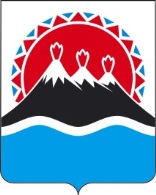 П О С Т А Н О В Л Е Н И ЕПРАВИТЕЛЬСТВАКАМЧАТСКОГО КРАЯ             г. Петропавловск-КамчатскийВ целях приведения действующей нормативной правовой базы Камчатского края в соответствие с Федеральным законом от 14.03.1995 № 33-ФЗ «Об особо охраняемых природных территориях», Земельным кодексом Российской Федерации, Лесным кодексом Российской Федерации, Водным кодексом Российской Федерации, Законом Камчатского края от 29.12.2014 № 564 «Об особо охраняемых природных территориях в Камчатском крае» и иными нормативными правовыми актами ПРАВИТЕЛЬСТВО ПОСТАНОВЛЯЕТ:1. Внести в постановление Главы администрации Камчатской области от 18.08.1995 № 194 «О создании природного парка «Налычево» следующие изменения:1) Пункт 1 изложить в следующей редакции:«1. Создать на территории Елизовского муниципального района Камчатского края природный парк «Налычево» площадью 285620,7 га на землях государственного лесного фонда, иных землях, без изъятия земельных участков (акваторий), используемых для общегосударственных нужд, а также без изъятия земельных участков (акваторий) у пользователей, владельцев и собственников.».2) Пункт 3 изложить в следующей редакции:«3. Утвердить картографическое описание границ территории природного парка «Налычево» согласно приложениям 2, 3 к настоящему постановлению.».3) Пункты 5, 6, 8 признать утратившими силу.2. Внести в приложение № 1 к постановлению Главы администрации Камчатской области от 18.08.1995 № 194 «О создании природного парка «Налычево» изменение, изложив его в редакции согласно приложению 1 к настоящему постановлению.3. Внести в приложение № 2 к постановлению Главы администрации Камчатской области от 18.08.1995 № 194 «О создании природного парка «Налычево» изменение, изложив его в редакции согласно приложению 2 к настоящему постановлению.4. Внести в приложение № 3 к постановлению Главы администрации Камчатской области от 18.08.1995 № 194 «О создании природного парка «Налычево» изменение, изложив его в редакции согласно приложению 3 к настоящему постановлению.5. Признать утратившими силу:- постановление Главы администрации Камчатской области от 05.07.1996 № 188 «О внесении изменений и дополнений в постановление Главы администрации Камчатской области от 18.08.1995 № 194»;- постановление Губернатора Камчатской области от 05.08.1998 № 266 «О предоставлении участков лесного фонда в безвозмездное пользование»;- постановление Губернатора Камчатской области от 10.12.1996 № 369 «О внесении изменений в постановление Губернатора Камчатской области от 05.08.1998 № 266»;- постановление Губернатора Камчатской области от 30.11.2000 № 290 «О внесении изменений и дополнений в приложение к постановлению Главы администрации Камчатской области от 05.07.1996 № 188»;- постановление Губернатора Камчатского края от 27.08.2002 № 384 «О внесении дополнений в некоторые постановления высшего должностного лица Камчатской области по вопросам функционирования природных парков Камчатской области;- постановление Губернатора Камчатской области от 14.05.2004 № 172 «О внесении изменений и дополнений в постановление Главы администрации Камчатской области от 18.08.1995 № 194 «О создании природного парка «Налычево»;- постановление Губернатора Камчатской области от 01.03.2006 № 79 «О внесении изменения в постановление Губернатора Камчатской области от 05.08.1998 № 266 «О предоставлении участков лесного фонда в безвозмездное пользование».6. Настоящее постановление вступает в силу через 10 дней после дня его официального опубликования.Губернатор Камчатского края 		 В.И. ИлюхинПОЯСНИТЕЛЬНАЯ ЗАПИСКАк проекту постановления Правительства Камчатского края «О внесении изменений в постановление Главы администрации Камчатской области от 18.08.1995 № 194 «О создании природного парка «Налычево»Проект постановления Правительства Камчатского края «О внесении изменений в постановление Главы администрации Камчатской области от 18.08.1995 № 194 «О создании природного парка «Налычево» разработан в целях приведения в соответствие с требованиями действующего законодательства, регулирующего отношения в сфере создания и функционирования особо охраняемых природных территорий (далее – Проект постановления, ООПТ) регионального значения, положения о природном парке «Налычево», созданного постановлением Главы администрации Камчатской области от 18.08.1995 № 194 «О создании природного парка «Налычево». Проект постановления разработан в соответствии с Земельным кодексом Российской Федерации (далее – ЗК РФ), Лесным кодексом Российской Федерации (далее – ЛК РФ), Водным кодексом Российской Федерации, Кодексом Российской Федерации об административных правонарушениях, Федеральным законом от 10.01.2002 № 7-ФЗ «Об охране окружающей среды», Федеральным законом от 14.03.1995 № 33-ФЗ «Об особо охраняемых природных территориях» (далее – Федеральный закон № 33-ФЗ), Федеральным законом от 24.04.1995 № 52-ФЗ «О животном мире», Федеральным законом от 24.07.2009 № 209-ФЗ «Об охоте и о сохранении охотничьих ресурсов и о внесении изменений в отдельные законодательные акты Российской Федерации» (далее – Федеральный закон № 209-ФЗ), Федеральным законом от 14.10.2014 № 307-ФЗ «О внесении изменений в Кодекс Российской Федерации об административных правонарушениях и отдельные законодательные акты Российской Федерации и о признании утратившими силу отдельных положений законодательных актов Российской Федерации в связи с уточнением полномочий государственных органов и муниципальных органов в части осуществления государственного контроля (надзора) и муниципального контроля», постановлением Правительства Российской Федерации от 23.04.2013 № 366 «Об утверждении перечня должностных лиц, которые осуществляют федеральный государственный лесной надзор (лесная охрана) и которым разрешено хранение, ношение и применение специальных средств, служебного оружия, а также разрешенного в качестве служебного оружия гражданского оружия самообороны и охотничьего огнестрельного оружия, и об установлении предельной численности указанных лиц», Законом Камчатского края от 29.12.2014 № 564 «Об особо охраняемых природных территориях в Камчатском крае» и иными нормативными правовыми актами.Природный парк «Налычево» расположен на территории Елизовского муниципального района Камчатского края, занимает площадь 285620,7 га, образован на землях государственного лесного фонда, иных землях, без изъятия земельных участков (акваторий), используемых для общегосударственных нужд, а также без изъятия земельных участков (акваторий) у пользователей, владельцев и собственников. В соответствии с частью 2 статьи 95 ЗК РФ земли, занимаемые природным парком, относятся к объектам общенационального достояния. Согласно частям 2, 3 статьи 18 Федерального закона № 33-ФЗ природные ресурсы, включая земельные участки, в том числе из состава земель лесного фонда, расположенные в границах природного парка, если иное не установлено федеральными законами, ограничиваются в гражданском обороте. Запрещается изменение целевого назначения земельных участков, находящихся в границах природного парка, за исключением случаев, предусмотренных федеральными законами. В Проекте постановления, в соответствии с нормами действующего законодательства:1) изложено в новой редакции положение о природном парке «Налычево», определяющее задачи, порядок управления, режим охраны, особенности и функциональное зонирование природного парка, а также конкретизирующее отдельные запреты и ограничения, в том числе  ранее установленные действующим положением;2) утверждаются границы природного парка «Налычево», приведенные в соответствие с Федеральным законом от 30.12.2015 № 431-ФЗ
«О геодезии, картографии и пространственных данных и о внесении изменений в отдельные законодательные акты Российской Федерации», Федеральным законом от 18.06.2001 № 78-ФЗ «О землеустройстве», без их фактического изменения; описание границ природного парка «Налычево» выполнено с указанием географических координат поворотных точек;3) произведен точный расчет размера площади природного парка «Налычево» (выполненный ООО «Геостром» с использованием современных ГИС-технологий в 2016-20177 гг. в рамках работ по государственному контракту от 22.12.2015 № 34/15 по уточнению (установлению) границ и охранных зон существующих ООПТ регионального значения Камчатского края).Следует отметить, что при создании природного парка «Налычево» в 1995 году размер его площади (265 000 га) был определен ориентировочно, согласно «Акта технического обследования участков лесного фонда» в связи с отсутствием в тот период времени точных данных по землеустройству, компьютерных технологий и программного обеспечения, применяемых для расчета площадей земельных участков. Площадь природного парка была уточнена по материалам лесоустройства, утверждена постановлением Губернатора Камчатской области от 05.08.1998 № 266 «О предоставлении участков лесного фонда в безвозмездное пользование» и составила 287 155 га. Границы природного парка при этом не были изменены. В таблице 1 приведены сравнительные значения размеров площадей природного парка «Налычево»: 1) утвержденные в постановлении о его создании от 18.08.1995 № 194, 2) уточненные постановлением от 05.08.1998 № 266 и 3) рассчитанные с использованием ГИС-технологий по географическим координатам поворотных точек границ природного парка. При этом современные границы природного парка остались в границах 1995 года. Таблица 1Сравнительные данные по площадям природного парка «Налычево»В результате проведенных в 2016-2017 гг. работ по уточнению (установлению) границ и охранных зон существующих ООПТ регионального значения Камчатского края фактическая площадь природного парка «Налычево» составила 285620,7 га, что на 1 534,3 га меньше площади, установленной постановлением Губернатора Камчатской области от 05.08.1998 № 266. В Проекте постановления приводится  размер площади природного парка, рассчитанный с использованием ГИС-технологий, а именно 285620,7 га.Управление природным парком «Налычево» в настоящее время осуществляется КГБУ «Природный парк «Вулканы Камчатки», находящимся в ведении Министерства природных ресурсов и экологии Камчатского края.В соответствии с Федеральным законом от 14.10.2014 № 307-ФЗ «О внесении изменений в Кодекс Российской Федерации об административных правонарушениях и отдельные законодательные акты Российской Федерации и о признании утратившими силу отдельных положений законодательных актов Российской Федерации в связи с уточнением полномочий государственных органов и муниципальных органов в части осуществления государственного контроля (надзора) и муниципального контроля» на особо охраняемых природных территориях федерального и регионального значения, управление которыми осуществляется государственными учреждениями, государственный надзор в области охраны и использования особо охраняемых природных территорий осуществляется также должностными лицами указанных государственных учреждений, являющимися государственными инспекторами в области охраны окружающей среды.В соответствии со статьей 102 ЛК РФ леса, расположенные на ООПТ, относятся к категории защитных лесов. Леса, расположенные на ООПТ, используются в соответствии с режимом особой охраны ООПТ и целевым назначением земель, определяемыми лесным законодательством Российской Федерации, законодательством Российской Федерации об ООПТ и положением о соответствующей ООПТ.Согласно статье 17 ЛК РФ рубки лесных насаждений осуществляются в форме выборочных рубок или сплошных рубок. В соответствии со статьей 17 ЛК РФ в защитных лесах сплошные рубки осуществляются только в случае, если выборочные рубки не обеспечивают замену лесных насаждений, утрачивающих свои средообразующие, водоохранные, санитарно-гигиенические, оздоровительные и иные полезные функции, на лесные насаждения, обеспечивающие сохранение целевого назначения защитных лесов и выполняемых ими полезных функций. Запрещаются сплошные рубки в случаях, предусмотренных ЛК РФ и другими федеральными законами.Особенности проведения выборочных рубок лесных насаждений и в установленных федеральными законами случаях сплошных рубок лесных насаждений определяются положениями о соответствующих ООПТ. Осуществление лесопользования на территории ООПТ должно осуществляться на основании лесохозяйственного регламента.Таким образом, проведение рубок на ООПТ должны проводиться строго в соответствии с режимом особой охраны ООПТ, установленным положением об ООПТ, с соблюдением ограничений, предусмотренных как законодательством об ООПТ, так и Лесным кодексом.В соответствии с вышесказанным, Проект постановления призван, в том числе, устранить правовую неопределенность в использовании лесов, расположенных на территории природного парка «Налычево» и отнесенных в настоящее время лесохозяйственным регламентом Елизовского лесничества Камчатского края, в том числе к категориям резервных и эксплуатационных лесов.Проектная документация объектов, строительство, реконструкцию и размещение которых предполагается осуществлять на территории природного парка, подлежит государственной экологической экспертизе в соответствии со статьей 12 Федерального закона от 23.11.1995 № 174-ФЗ «Об экологической экспертизе».В соответствии с подпунктом «в» пункта 1 части 1 статьи 31 Федерального закона № 209-ФЗ выдача разрешений на добычу охотничьих ресурсов на ООПТ осуществляется природоохранными учреждениями, предусмотренными законодательством об ООПТ. Указанное требование нашло отражение в Проекте постановления.Проект постановления подлежит оценке регулирующего воздействия в соответствии с постановлением Правительства Камчатского края от 06.06.2013 № 233-П «Об утверждении Порядка проведения оценки регулирующего воздействия проектов нормативных правовых актов Камчатского края и экспертизы нормативных правовых актов Камчатского края».Настоящий проект постановления Правительства Камчатского края размещен на официальном сайте исполнительных органов государственной власти Камчатского края в сети Интернет для проведения в срок до «____» _________ 2017 года независимой антикоррупционной экспертизы.Принятие указанного проекта постановления не потребует выделение дополнительных средств из краевого бюджета.ПОЛОЖЕНИЕ О ПРИРОДНОМ ПАРКЕ «НАЛЫЧЕВО»Общие положенияНастоящее Положение о природном парке «Налычево» (далее – Положение) разработано в соответствии с Конституцией Российской Федерации, Земельным кодексом Российской Федерации, Лесным кодексом Российской Федерации, Водным кодексом Российской Федерации, Кодексом Российской Федерации об административных правонарушениях, Федеральным законом от 10.01.2002 № 7-ФЗ «Об охране окружающей среды», Федеральным законом от 14.03.1995 № 33-ФЗ «Об особо охраняемых природных территориях», Федеральным законом от 24.04.1995 № 52-ФЗ «О животном мире», Федеральным законом от 24.07.2009 № 209-ФЗ «Об охоте и о сохранении охотничьих ресурсов и о внесении изменений в отдельные законодательные акты Российской Федерации», Федеральным законом от 14.10.2014 № 307-ФЗ «О внесении изменений в Кодекс Российской Федерации об административных правонарушениях и отдельные законодательные акты Российской Федерации и о признании утратившими силу отдельных положений законодательных актов Российской Федерации в связи с уточнением полномочий государственных органов и муниципальных органов в части осуществления государственного контроля (надзора) и муниципального контроля», Положением о федеральном государственном надзоре в области охраны, воспроизводства и использования объектов животного мира и среды их обитания, утвержденного постановлением Правительства Российской Федерации от 05.06.2013 № 476 «О вопросах государственного контроля (надзора) и признании утратившими силу некоторых актов Правительства Российской Федерации», постановлением Правительства Российской Федерации от 23.04.2013 № 366 «Об утверждении перечня должностных лиц, которые осуществляют федеральный государственный лесной надзор (лесная охрана) и которым разрешено хранение, ношение и применение специальных средств, служебного оружия, а также разрешенного в качестве служебного оружия гражданского оружия самообороны и охотничьего огнестрельного оружия, и об установлении предельной численности указанных лиц», Законом Камчатского края от 29.12.2014 № 564 «Об особо охраняемых природных территориях в Камчатском крае», иными нормативными правовыми актами, регулирующими отношения в сфере организации и функционирования особо охраняемых природных территорий регионального значения.Положение устанавливает порядок управления, особенности, функциональное зонирование территории, дифференцированный режим особой охраны и допустимые виды природопользования на территории природного парка «Налычево» (далее – Природный парк). Природный парк является особо охраняемой природной территорией регионального значения, в  границах которой выделяются функциональные зоны, имеющие особое экологическое, культурное или рекреационное назначение, и соответственно этому устанавливаются запреты и ограничения экономической и иной деятельности.Описание границ функциональных зон Природного парка и их площадей приведено в приложении к настоящему Положению.Природный парк образован настоящим постановлением без ограничения срока действия; включен в Список всемирного природного наследия ЮНЕСКО (номинация «Вулканы Камчатки»). Природный парк расположен на территории Елизовского муниципального района Камчатского края, образован на землях государственного лесного фонда, иных землях, без изъятия земельных участков (акваторий), используемых для общегосударственных нужд, а также без изъятия земельных участков (акваторий) у пользователей, владельцев и собственников; общая площадь, включая остров Крашенинникова, составляет 285620,7  га.  Земли, занимаемые Природным парком, относятся к объектам общенационального достояния. Природные ресурсы, включая земельные участки, в том числе из состава земель лесного фонда, расположенные в границах Природного парка, если иное не установлено федеральными законами, ограничиваются в гражданском обороте. Запрещается изменение целевого назначения земельных участков, находящихся в границах Природного парка, за исключением случаев, предусмотренных федеральными законами. Леса, расположенные на территории Природного парка, относятся к защитным лесам. Леса, расположенные на территории Природного парка, в соответствии с частью 4 статьи 12 Лесного кодекса Российской Федерации подлежат освоению в целях сохранения средообразующих, водоохранных, защитных, санитарно-гигиенических, оздоровительных и иных полезных функций лесов с одновременным использованием лесов при условии, если это использование совместимо с целевым назначением защитных лесов и выполняемыми ими полезными функциями.Леса, расположенные на территории Природного парка, используются в соответствии с режимом особой охраны Природного парка и целевым назначением земель, определяемым лесным законодательством Российской Федерации, законодательством Российской Федерации об особо охраняемых природных территориях и настоящим Положением.Земельные участки (в том числе земельные участки, на которых располагаются леса) в границах Природного парка предоставляются государственному учреждению, осуществляющему управление Природным парком и указанному в пункте 4.2 настоящего Положения, в постоянное (бессрочное) пользование в соответствии с законодательством Российской Федерации.В границах Природного парка также могут находиться земельные участки иных собственников и пользователей. Границы и особенности  правового режима особой охраны Природного парка учитываются при территориальном планировании, градостроительном зонировании, при разработке правил землепользования и застройки, проведении землеустройства и лесоустройства, разработке лесного плана Камчатского края, лесохозяйственных регламентов и проектов освоения лесов, подготовке планов и перспектив экономического и социального развития, в том числе развития населенных пунктов, территориальных комплексных схем охраны природы, схем комплексного использования и охраны водных объектов, схем размещения, использования и охраны охотничьих угодий. На теppитоpии Природного паpка запрещается любая деятельность, котоpая может нанести ущеpб пpиpодным объектам, комплексам и ландшафтам, объектам pастительного и животного миpа и среде их обитания, культуpно-истоpическим объектам, и (или) котоpая противоречит целям и задачам Природного паpка. Хозяйственная, туристская, рекреационная, культурная, спортивная, научно-исследовательская и иная деятельность юридических лиц, индивидуальных предпринимателей и граждан на территории Природного парка осуществляется в соответствии с настоящим Положением, в пределах рекреационной емкости (нагрузок) используемых для этих целей природных комплексов и объектов, по специальным разрешениям, выдаваемым краевым государственным бюджетным учреждением, указанным в пункте 4.2 настоящего Положения. В границах Природного парка могут быть запрещены или ограничены виды деятельности, влекущие за собой снижение экологической, эстетической, культурной и рекреационной ценности охраняемых природных комплексов и объектов.Производство в коммерческих целях изобразительной, печатной, сувенирной и другой тиражированной продукции и товаров народного потребления с использованием символики и названия Природного парка, осуществляется в установленном порядке с разрешения краевого государственного бюджетного учреждения, указанного в пункте 4.2 настоящего Положения. Проектная документация объектов, строительство, реконструкцию и размещение которых предполагается осуществить на территории Природного парка, подлежит государственной экологической экспертизе. Цели и задачи Природного паркаОсновными целями организации Природного парка являются:- сохранение целостности, естественного состояния, восстановление нарушенных природных комплексов, объектов и ландшафтов в составе объекта Всемирного природного наследия ЮНЕСКО;- сохранение редких и уникальных природных комплексов, биологического разнообразия, его ресурсных функций и среды обитания, включая сохранение в естественном состоянии природных экологических систем, в том числе уникальных экосистем термальных и минеральных источников, их средообразующих функций и биологической продуктивности;- сохранение памятников истории и культуры, представленных древними стоянками человека эпохи неолита и включенных в единый государственный реестр объектов культурного наследия (памятников истории и культуры) народов Российской Федерации;- создание условий для расширения экономической базы Елизовского муниципального района путем развития инфраструктуры регулируемого туризма и отдыха (в том числе массового), развития бальнеологии в соответствии с установленной рекреационной емкостью отдельных природных комплексов и объектов Природного парка;- экологическое просвещение, в том числе распространение информации о мировой ценности, природном и историко-культурном наследии, сохранении в естественном состоянии и восстановление нарушенных природных комплексов и объектов Природного парка как объекта Всемирного природного наследия ЮНЕСКО;- разработка и внедрение научно-обоснованных методов природопользования и охраны окружающей среды в условиях рекреационного и иных разрешенных видов использования территории Природного парка.2.2. Основными задачами государственного бюджетного учреждения, осуществляющего управление Природным парком и указанного в пункте 4.2 настоящего Положения, являются:- осуществление охраны природных  комплексов, объектов и ландшафтов от негативного воздействия хозяйственной и иной деятельности, предотвращение их антропогенной деградации, фрагментации, снижения уровня биологического разнообразия;- осуществление охраны (восстановление) популяций редких и находящихся под угрозой исчезновения объектов животного и растительного мира, занесенных в Красные книги Российской Федерации, Камчатского края, и среды их обитания;- осуществление экологического мониторинга;- предотвращение воздействия антропогенной деятельности и факторов, угрожающих сохранности природных комплексов, объектов и ландшафтов Природного парка, снижающих их ценность и разнообразие, а также препятствующих их восстановлению;- проведение биотехнических, регуляционных, рекультивационных и иных природоохранных мероприятий, необходимых для обеспечения сохранности природных комплексов, объектов и экосистем;- осуществление на лесных участках, предоставленных государственному бюджетному учреждению, указанному в пункте 4.2 настоящего Положения, в постоянное (бессрочное) пользование, в соответствии с требованиями, предусмотренными Лесным кодексом Российской Федерации и проектом освоения лесов, охраны лесов от пожаров, загрязнения (в том числе нефтяного, радиоактивного и другого) и иного негативного воздействия, лесовосстановительных мероприятий и мероприятий по уходу за лесами; - создание условий для развития на территории Природного парка регулируемого туризма и отдыха (в том числе массового) населения;- формирование в соответствии с установленным функциональным зонированием территории экологически обоснованной рекреационной структуры Природного парка, включая обустройство экологических троп, туристических маршрутов, мест краткосрочного и долгосрочного проживания посетителей, их питания, досуга, информационно-экскурсионного обслуживания, иной рекреационной инфраструктуры, обеспечивающей развитие регулируемого туризма и отдыха;- оценка и определение экологической рекреационной емкости отдельных природных комплексов, объектов и ландшафтов, исходя из их устойчивости, экологической, генетической, исторической, культурной и иной ценности, разработка и внедрение методов управления рекреационной нагрузкой на природные комплексы и объекты Природного парка;- организация системы экологического просвещения, воспитания и образования, формирование экологической культуры населения;- содействие в осуществлении охраны объектов культурного наследия (памятников истории и культуры) коренных малочисленных народов Севера, Сибири и Дальнего Востока Российской Федерации, включенных в единый государственный реестр объектов культурного наследия (памятников истории и культуры) народов Российской Федерации;- содействие в проведении научно-исследовательских работ в различных областях естествознания и рационального природопользования;- создание условий для привлечения инвестиций в развитие туризма и рекреации на территории Природного парка;- осуществление государственного надзора в области охраны и использования особо охраняемых природных территорий на особо охраняемых природных территориях регионального значения и контроля за соблюдением юридическими лицами, индивидуальными предпринимателями, осуществляющими хозяйственную и иную деятельность на территории Природного парка, и гражданами требований законодательства Российской Федерации, установленных к режиму особой охраны Природного парка, порядку и режиму использования земельных участков, природных ресурсов и иных объектов недвижимости, расположенных в границах Природного парка, а также к режиму его охранной зоны;- оказание услуг, выполнение работ, осуществление иной хозяйственной деятельности, непротиворечащей целям и задачам Природного парка;- обеспечение взаимодействия между субъектами предпринимательской деятельности, органами государственной власти, органами местного самоуправления, гражданами, общественными и иными организациями,  действующими на территории Природного парка.3. Порядок образования, изменения границ, функционального зонирования, режима особой охраны, ликвидации (снятии статуса) Природного парка3.1. Образование Природного парка осуществляется в соответствии со статьями 7, 8 Закона Камчатского края от 29.12.2014 № 564 «Об особо охраняемых природных территориях в Камчатском крае».3.2. Изменение границ, площади, функционального зонирования, режима особой охраны, ликвидация (снятие статуса особо охраняемой природной территории) Природного парка осуществляется в соответствии со статьями 9, 9.1, 10, 11 Закона Камчатского края от 29.12.2014 № 564 «Об особо охраняемых природных территориях в Камчатском крае». 4. Управление Природным парком4.1. Государственное управление в области организации, обеспечения правового и нормативного регулирования деятельности Природного парка осуществляется Министерством природных ресурсов и экологии Камчатского края (далее – Министерство) в пределах своей компетенции.4.2. Непосредственное управление, обеспечение охраны и функционирования Природного парка осуществляется краевым государственным бюджетным учреждением «Природный парк «Вулканы Камчатки» (далее – Учреждение), подведомственным Министерству. 4.3. Руководство Учреждением осуществляет директор, назначаемый на должность и освобождаемый от должности Министром природных ресурсов и экологии Камчатского края в установленном порядке.4.4. Директор Учреждения является должностным лицом – главным государственным инспектором в области охраны окружающей среды на особо охраняемых природных территориях регионального значения.Директор Учреждения в своей деятельности руководствуется Конституцией Российской Федерации, федеральными законами, законами Камчатского края, иными нормативными правовыми актами Российской Федерации и Камчатского края, Уставом Учреждения и настоящим Положением, несет ответственность, предусмотренную действующим законодательством Российской Федерации и Камчатского края.5. Режим особой охраны и природопользования Природного парка 5.1. Режим особой охраны территории Природного парка – это система административно-правовых мер, ограничивающих права неопределенного круга лиц и регламентирующих хозяйственную и иную деятельность в границах Природного парка, а также определяющих полномочия государственных инспекторов в области охраны окружающей среды на особо охраняемых природных территориях регионального значения.Функциональное зонирование территории Природного парка отражает пространственную дифференциацию его природоохранных режимов и допускаемой хозяйственной и иной деятельности.5.2. На всей территории Природного парка запрещается хозяйственная и иная деятельность, влекущая за собой изменение исторически сложившегося природного ландшафта, снижение или уничтожение экологических, природоохранных, эстетических и рекреационных качеств природных комплексов и объектов, в том числе:1) деятельность, влекущая за собой нарушение, повреждение, уничтожение природных комплексов и объектов, форм рельефа и геологических отслоений, памятников природы, археологии, истории и культуры, почвенного и растительного покрова, мест произрастаний редких видов растений и местообитаний редких видов животных, занесенных в Красную книгу Российской Федерации и Красную книгу Камчатского края;2) деятельность по освоению защитных лесов Природного парка, несовместимая с их целевым назначением и полезными функциями, в том числе: - проведение сплошных рубок лесных насаждений (за исключением сплошных санитарных рубок, рубок, связанных с тушением лесных пожаров, в том числе с созданием противопожарных разрывов, рубок, связанных со строительством, реконструкцией и эксплуатацией линейных объектов, осуществляемых в соответствии с настоящим Положением, а также рубок, необходимых для обеспечения функционирования Природного парка);- заготовка древесины без разрешительных документов и в нарушение требований, предусмотренных лесным законодательством Российской Федерации, заготовка живицы, заготовка пригодных для употребления в пищу лесных ресурсов (пищевых лесных ресурсов) и других недревесных лесных ресурсов (за исключением заготовки таких ресурсов гражданами для собственных нужд);- сплав древесины по водотокам и водоемам;- переработка древесины и иных лесных ресурсов; - ведение сельского хозяйства;- выращивание лесных плодовых, ягодных, декоративных растений, лекарственных растений;3) разработка месторождений полезных ископаемых, проведение изыскательских и иных работ, связанных с пользованием недрами;4) проведение взрывных работ;5) капитальное строительство, за исключением строительства объектов рекреационной и спортивной инфраструктуры в специально выделенных для этих целей функциональных зонах и получивших положительное заключение государственной экологической экспертизы; 6) проведение гидромелиоративных, ирригационных, дноуглубительных и других работ, связанных с изменением дна, берегов и водоохранных зон водных объектов, за исключением случаев ликвидации и предупреждения чрезвычайных ситуаций;7) пешеходный туризм вне установленных дорог, туристических троп и маршрутов движения;8) разведение огня в нарушение правил пожарной безопасности в лесах, вне специально отведенных мест, выжигание растительности;9) размещение отходов производства и потребления; захламление, загрязнение лесов и земельных участков древесными остатками при заготовке древесины, нефтепродуктами, пищевыми, твердыми коммунальными, промышленными и иными отходами, а также их захоронение;10) размещение промышленных и сельскохозяйственных предприятий, включая объекты аквакультуры (рыбоводства), предоставление земельных участков для индивидуального жилищного строительства, садоводства и огородничества;11) интродукция живых организмов, гибридизация объектов животного мира, искусственное воспроизводство водных биоресурсов, аквакультура (рыбоводство);12) все виды рыбохозяйственной мелиорации; 13) беспривязное содержание собак, выпас скота;14) применение ядохимикатов и химических средств защиты растений;15) сброс в водные объекты, включая термоминеральные источники, отходов производства и потребления, нефтепродуктов, ядохимикатов и других вредных веществ, а также их захоронение;16) использование юридическими лицами (индивидуальными предпринимателям) водных объектов, в том числе термоминеральных источников, без разрешительных документов на право пользования водным объектом и недрами;17) осуществление мойки механических транспортных средств,  судов всех типов и иных плавучих средств и объектов;18) использование прибрежной защитной полосы водного объекта, водоохранной зоны водного объекта с нарушением ограничений хозяйственной и иной деятельности (специального режима), установленных водным законодательством;19) размещение и хранение горюче-смазочных материалов вне специально оборудованных мест;20) нахождение с огнестрельным, пневматическим и холодным оружием в туристических приютах, лагерях и базах, в местах обслуживания посетителей и в других местах массового пребывания граждан, за исключением должностных лиц исполнительных органов государственной власти Российской Федерации, Камчатского края и подведомственных им государственных учреждений, уполномоченных на осуществление государственного надзора в области охраны и использования особо охраняемых природных территорий регионального значения, регионального государственного экологического надзора, федерального государственного лесного надзора (лесной охраны), федерального государственного надзора в области охраны, воспроизводства и использования объектов животного мира и среды их обитания, федерального государственного контроля (надзора) в области рыболовства и сохранения водных биоресурсов, федерального государственного охотничьего надзора, при наличии служебного удостоверения и документов, подтверждающих нахождение указанных должностных лиц на территории Природного парка в служебных целях, при исполнении обязанностей, а также территорий баз (лагерей), принадлежащих лицам, осуществляющим виды деятельности в сфере охотничьего хозяйства, согласно срокам и требованиям, установленным законодательством об охоте и о сохранении охотничьих ресурсов и правилами охоты;21) все виды охоты и рыболовства без разрешительных документов и в нарушение требований, предусмотренных законодательством Российской Федерации;22) охота на снежного барана и черношапочного сурка;23) уничтожение или повреждение шлагбаумов, аншлагов, стендов и других информационных знаков и указателей, оборудованных экологических троп и мест отдыха (стоянок) и элементов их благоустройства, нанесение на камни, деревья, постройки и информационные знаки самовольных надписей.5.3. Кроме того,  на всей территории Природного парка без разрешения Учреждения запрещается: - нахождение граждан (за исключением должностных лиц исполнительных органов государственной власти Российской Федерации, Камчатского края, подведомственных им государственных учреждений, уполномоченных на осуществление государственного надзора в области охраны и использования особо охраняемых природных территорий регионального значения, регионального государственного экологического надзора, федерального государственного лесного надзора (лесной охраны), федерального государственного надзора в области охраны, воспроизводства и использования объектов животного мира и среды их обитания, федерального государственного контроля (надзора) в области рыболовства и сохранения водных биоресурсов, федерального государственного охотничьего надзора, при наличии служебного удостоверения и документов, подтверждающих нахождение указанных должностных лиц на территории Природного парка в служебных целях, при исполнении обязанностей);- посадка летательных аппаратов, в том числе вне специально отведенных мест (за исключением случаев ликвидации и предупреждения чрезвычайных ситуаций); - проезд механических транспортных средств, в том числе вне дорог общего пользования и установленных маршрутов движения, а также стоянка всех видов транспорта вне специально отведенных мест (за исключением снегоходов в период установления постоянного снежного покрова с учетом требований абзаца 8 подпункта 5.6.1. Положения); - проезд на лошадях (в том числе вне установленных дорог, туристических троп и маршрутов движения);- движение по водным объектам судов всех типов и иных плавучих средств, имеющих двигатели внутреннего сгорания; - сбор зоологических, ботанических и минералогических коллекций;- осуществление туристической и рекреационной деятельности в коммерческих целях, проведение спортивных, культурно-массовых и иных мероприятий, в том числе связанных с использованием лошадей и механизированной техники, включая снегоходы, и за пределами специально предусмотренных для этих целей функциональных зон;- осуществление научных-исследовательских экспедиций, полевых школ, студенческих практик (в том числе в отсутствие научных, научно-технических, образовательных (учебных) программ, проектов и планов, предусмотренных настоящим Положением);- проведение инженерных (технических) исследований (изысканий) с целью последующего строительства.5.4. На территории Природного парка разрешается ограниченная хозяйственная и иная деятельность в границах специально выделенных функциональных зон. С учетом экологической, рекреационной и историко-культурной ценности природных комплексов и объектов и иных особенностей Природного парка установлен дифференцированный режим его особой охраны и природопользования путем выделения пяти функциональных зон:- зона особой охраны;- зона охраны уникальных природных комплексов и объектов;- зона охраны историко-культурных комплексов;- зона регулируемого туризма и рекреации;- зона хозяйственного назначения.5.5. Зона особой охраны предназначена для сохранения и (или) восстановления представляющих особую природоохранную, научную, культурную, эстетическую и иную ценность природных объектов, комплексов и ландшафтов, нерестилищ тихоокеанских лососей, редких и находящихся под угрозой исчезновения, а также ценных в хозяйственном и научном отношении видов животных, растений, грибов, термофильных и иных организмов и среды их обитания.5.5.1. В пределах зоны особой охраны, в дополнение к пункту 5.2 Положения,  запрещается:- осуществление любой хозяйственной, рекреационной и иной деятельности, в том числе отдых и туризм (за исключением научного туризма), все виды рыболовства и охоты (за исключением добычи объектов животного мира в научных целях и в целях регулирования их численности), все виды лесопользования, включая заготовку и сбор недревесных лесных ресурсов, заготовку пищевых лесных ресурсов, сбор лекарственных растений;- строительство дорог, трубопроводов, линий электропередач и прочих линейных коммуникаций; - любое строительство, эксплуатация зданий и сооружений, за исключением строительства и эксплуатации объектов некапитального строительства, необходимых Учреждению для выполнения его основных задач, изложенных в пункте 2.2 Положения;- движение механических транспортных средств, лошадей, пролет вертолетов и иных летательных аппаратов на высоте ниже 500 метров от поверхности земли без разрешения Учреждения, а также посадка вертолетов и иных летательных аппаратов и стоянка механических транспортных средств вне специально отведенных мест (за исключением случаев ликвидации и предупреждения чрезвычайных ситуаций, связанных с тушением лесных пожаров, предусмотренных пунктом 9.9 Положения, мероприятий, проводимых в научно-исследовательских и регуляционных целях, и деятельности, связанной с выполнением Учреждением его основных задач, изложенных в пункте 2.2 Положения); - нахождение вне специально установленных дорог, туристических троп и маршрутов движения, нахождение с собаками;- устройство и оборудование мест стоянок, палаточных лагерей, костровищ вне специально выделенных мест.5.5.2. В пределах зоны особой охраны разрешается:- проведение научно-исследовательских  работ; - осуществление экологического мониторинга;- сбор зоологических, ботанических и минералогических коллекций;- научный туризм.5.6. Зона охраны уникальных природных комплексов и объектов предназначена для сохранения и охраны памятников природы регионального значения, площадей разгрузки природных термоминеральных источников и их уникальных экосистем в естественном состоянии, а также локальных мест произрастания редких видов растений, грибов, мест обитания редких видов животных, занесенных в Красную книгу Российской Федерации и в Красную книгу Камчатского края.5.6.1. В пределах зоны охраны уникальных природных комплексов и объектов, в дополнение к пункту  5.2 Положения, запрещается: - любое строительство (за исключением строительства временных строений и сооружений, необходимых Природному парку для выполнения основных задач, изложенных в пункте 2.2 Положения, а также строительства строений и сооружений объектов рекреационной инфраструктуры пользователями лесных участков в соответствии с проектами освоения лесов и при наличии положительного заключения государственной экологической экспертизы);  - все виды рыболовства и охоты (за исключением добычи объектов животного мира в научных целях и в целях регулирования их численности), заготовка и сбор недревесных лесных ресурсов, пищевых лесных ресурсов, сбор лекарственных растений (за исключением случаев, когда такие заготовка и сбор осуществляются для собственных нужд граждан) и их переработка;- движение и стоянка всех видов механических транспортных средств вне дорог общего пользования, установленных маршрутов движения и специально оборудованных мест (за исключением случаев ликвидации и предупреждения чрезвычайных ситуаций, связанных с тушением лесных пожаров, предусмотренных пунктом 9.9 Положения);- использование лошадей;- посадка и стоянка вертолетов вне специально оборудованных площадок, имеющих твердое покрытие (за исключением мероприятий по ликвидации и предупреждению чрезвычайных ситуаций, связанных с тушением лесных пожаров);- устройство площадок для стоянки вертолетов на расстоянии менее 200 метров от крайних выходов термальных (минеральных) вод;- стоянка всех видов механических транспортных средств на расстоянии менее 150 метров от крайних выходов термальных (минеральных) вод;-  движение вне специально установленных дорог, туристических троп и маршрутов движения;- самовольное устройство мест посадок, стоянок, отдыха, в том числе палаточных лагерей, костровищ, пикниковых точек.5.6.2. В пределах зоны охраны уникальных природных комплексов и объектов разрешается:- регулируемое использование уникальных природных комплексов и объектов в научных, эколого-просветительских, рекреационных и бальнеологических целях в пределах их установленной рекреационной емкости и сроков посещения;- движение по установленным дорогам, туристическим тропам и маршрутам с опорными (поворотными) точками и обозначенными на местности указателями.  5.7. Зона охраны историко-культурных комплексов предназначена для сохранения и изучения памятников археологии, истории и культуры. 5.7.1. В пределах зоны охраны историко-культурных комплексов, в дополнение к пункту  5.2 Положения,  запрещается: - любая хозяйственная и иная деятельность, влекущая за собой повреждение или разрушение историко-культурных комплексов и объектов;- строительство дорог, трубопроводов, линий электропередач и прочих линейных коммуникаций; - строительство и эксплуатация зданий и сооружений (за исключением строительства, ремонта и эксплуатации объектов некапитального строительства, необходимых Учреждению для выполнения его основных задач, изложенных в пункте 2.2 Положения);- движение и стоянка всех видов механических транспортных средств и лошадей вне дорог общего пользования, установленных маршрутов движения и специально оборудованных мест (за исключением случаев ликвидации и предупреждения чрезвычайных ситуаций, связанных с тушением лесных пожаров, предусмотренных пунктом 9.9 Положения).5.7.2. В пределах зоны охраны историко-культурных комплексов разрешается:- деятельность, направленная на сохранение, восстановление и благоустройство охраняемых историко-культурных комплексов;-  научный туризм;- добыча охотничьих ресурсов в научных целях, в целях регулирования их численности, а также в целях обеспечения ведения традиционного образа жизни и осуществления традиционной хозяйственной деятельности; - заготовка и сбор недревесных лесных ресурсов, заготовка пищевых лесных ресурсов, сбор лекарственных растений для целей личного потребления;- проведение по согласованию с Учреждением специальных работ и археологических исследований при наличии соответствующих разрешений, выдаваемых государственным органом охраны объектов культурного наследия в порядке, определенном законодательством Российской Федерации.5.8. Зона регулируемого туризма и рекреации предназначена для организации регулируемого туризма и отдыха в природных условиях, осмотра достопримечательностей Природного пара, спортивной и любительской охоты, любительского и спортивного рыболовства. 5.8.1. В пределах зоны регулируемого туризма и рекреации разрешается (в рамках установленной рекреационной нагрузки):- деятельность по организации регулируемого туризма и отдыха в природных условиях, туризм и отдых граждан в природных условиях, а именно: создание и обустройство экологических экскурсионных троп и маршрутов, устройство стационарных пунктов наблюдения и смотровых площадок, проведение экскурсий и прогулочного познавательного отдыха на специально подготовленных маршрутах (на основании разрешения, выдаваемого Учреждением в установленном порядке), туризм и отдых граждан в природных условиях;- деятельность по осуществлению регулируемого природопользования на специально выделенных для этого охотничьих угодьях, рыбопромысловых участках и водных объектах рыбохозяйственного значения общего пользования с соблюдением режима охраны Природного парка;- заготовка, сбор и переработка дикорастущих плодов, ягод, орехов, грибов, других пригодных для употребления в пищу лесных ресурсов (пищевых лесных ресурсов), недревесных лесных ресурсов, а также древесины для целей отопления строений, сооружений, используемых пользователями лесных участков, и собственных нужд граждан, при соблюдении требований, предусмотренных подпунктом 2 пункта 5.2 настоящего Положения;- проведение общественно значимых спортивных и культурно-массовых мероприятий (за исключением мероприятий, связанных с массовым использованием механических транспортных средств и лошадей);- устройство палаточных лагерей, пикниковых точек, костровищ в специально отведенных местах;- стоянка механических транспортных средств, посадка и стоянка вертолетов и иных летальных аппаратов в специально отведенных местах.5.9. Зона хозяйственного назначения предназначена для осуществления разрешенной действующим законодательством и настоящим Положением хозяйственной деятельности, в том числе деятельности по обеспечению комфортного отдыха, рекреационной и туристкой инфраструктур, культурного и информационного обслуживания посетителей Природного парка.5.9.1. В зоне хозяйственного назначения разрешается:- строительство, реконструкция, ремонт и эксплуатация хозяйственных и иных объектов, необходимых для обеспечения разрешенной хозяйственной деятельности, в том числе используемых для обеспечения деятельности Учреждения;- деятельность по обслуживанию посетителей; осуществление всех разрешенных видов охоты, рыболовства, лесопользования (в том числе заготовки и сбора дикорастущих плодов, ягод, орехов, грибов, других пригодных для употребления в пищу лесных ресурсов (пищевых лесных ресурсов), недревесных лесных ресурсов, а также древесины для целей отопления строений, сооружений, используемых пользователями лесных участков, и собственных нужд граждан, при соблюдении требований, предусмотренных подпунктом 2 пункта 5.2 настоящего Положения);- размещение дорог, линий электропередач, других линейных объектов (в установленном законом порядке);- устройство палаточных лагерей, пикниковых точек, костровищ в специально отведенных местах;- стоянка механических транспортных средств, посадка и стоянка вертолетов и иных летальных аппаратов в специально отведенных местах, а также в неотведенных местах в случаях проведения мероприятий по ликвидации и предупреждению чрезвычайных ситуаций; - проведение общественно значимых спортивных и культурно-массовых мероприятий, за исключением мероприятий, связанных с массовым использованием автомототранспортных средств и лошадей. 5.10. Зона хозяйственного назначения может быть выделена в установленном порядке в пределах зоны регулируемого туризма и рекреации в процессе дальнейшего развития инфраструктуры Природного парка (в соответствии с перспективным Планом развития Природного парка, согласованным с Министерством).5.11. Любительское и спортивное рыболовство осуществляются в соответствии с Правилами рыболовства. 5.12. Все разрешенные виды охоты осуществляются в границах  охотничьих угодий в соответствии с действующим законодательством и настоящим Положением.Добыча охотничьих ресурсов осуществляется в соответствии с действующим законодательством, по разрешениям, выдаваемым Учреждением на основании подпункта «в» пункта 1 части 1 статьи 31 Федерального закона от 24.07.2009 № 209-ФЗ «Об охоте и о сохранении охотничьих ресурсов и о внесении изменений в отдельные законодательные акты Российской Федерации». Внутрихозяйственное охотустройство (схема использования и охраны охотничьего угодья) не должно противоречить функциональному зонированию территории Природного парка.5.13. Ведение лесного хозяйства на территории Природного парка осуществляется на основании лесного плана Камчатского края, лесохозяйственного регламента и в соответствии с проектом освоения лесов и установленным режимом охраны функциональных зон Природного парка.   5.14. При размещении, проектировании, строительстве и эксплуатации транспортных магистралей, трубопроводов, линий связи и электропередачи и  других линейных объектов на территории Природного парка в пределах зоны хозяйственного назначения должны разрабатываться и осуществляться мероприятия, обеспечивающие сохранение путей миграции объектов животного мира и мест их постоянной концентрации, в том числе в период размножения и зимовки.5.15. Границы Природного парка обозначаются на местности специальными информационными знаками.5.16. Физические и юридические лица, в том числе собственники, владельцы, пользователи и арендаторы земельных участков, лесных участков и водных объектов, расположенных на территории Природного парка, обязаны соблюдать установленный настоящим Положением режим охраны и природопользования, а также выполнять возложенные на них функции по охране и воспроизводству природных ресурсов, расположенных на территории Природного парка. 5.17. Физические и юридические лица, виновные в нарушении установленного в Природном парке режима особой охраны и природопользования, иных правил охраны и использования окружающей среды и природных ресурсов привлекаются к ответственности в соответствии с действующим законодательством.6. Научно-исследовательская деятельность 6.1. Научно-исследовательская деятельность в Природном парке направлена на разработку и внедрение научных методов сохранения биологического разнообразия, природных объектов в условиях рекреационного использования, экологический мониторинг, оценку и прогноз состояния окружающей среды на территории Природного парка.6.2. Содействие осуществлению научно-исследовательской деятельности на территории Природного парка обеспечивается директором Учреждения и может выполняться как штатными сотрудниками Учреждения, так и специализированными научно-исследовательскими учреждениями и высшими учебными заведениями соответствующего профиля, отдельными специалистами, в соответствии с научными (научно-исследовательскими) программами.6.3. Охота в целях осуществления научно-исследовательской деятельности осуществляется на основании научных и научно-технических программ и проектов, разработанных и утвержденных в соответствии с Федеральным законом от 23.08.1996 № 127-ФЗ «О науке и государственной научно-технической политике», в соответствии с требованиями, предусмотренными Федеральным законом от 24.07.2009 № 209-ФЗ «Об охоте и о сохранении охотничьих ресурсов и о внесении изменений в отдельные законодательные акты Российской Федерации» и настоящим Положением.6.4. Научно-исследовательская деятельность, осуществляемая организациями или отдельными специалистами на территории Природного парка, производится на основании договоров, заключаемых ими с Учреждением. 6.5. Учреждение имеет право издания научных трудов, связанных с осуществлением научно-исследовательской деятельности в Природном парке.7. Эколого-просветительская деятельность 7.1. Эколого-просветительская деятельность Учреждения направлена на формирование у населения сознательного, положительного восприятия Природного парка и его популяризацию как объекта Всемирного природного наследия ЮНЕСКО, объекта общенационального достояния и высокой значимости для будущих поколений, на обеспечение поддержки населением идей охраны и сохранения естественных природных комплексов и объектов, экологических систем, редких видов животных и растений, живой природы в целом, как необходимого условия выполнения Природным парком своих задач.7.2. Эколого-просветительская деятельность Учреждения осуществляется по следующим направлениям:- организация и обустройство на территории Природного парка тематических, учебно-познавательных, экскурсионных маршрутов и троп, экспозиционных участков, в том числе под открытым небом;- создание информационных центров, выставок, стендов,  а также публикаций в сети Интернет, содержащих материалы, характеризующие историю Природного парка, памятники природы, истории и культуры, растительный и животный мир, другие природные объекты, основные факторы антропогенного воздействия и иные сведения природоохранного и краеведческого характера;- составление и издание путеводителей, буклетов, фотоальбомов и других материалов информационно-просветительского характера;- проведение лекционной работы в образовательных учреждениях края и на площадках информационных центров;- организация практической природоохранной деятельности местного населения, прежде всего школьников; - прохождение в установленном порядке учебной и производственной практики студентами высших и средних специальных учебных заведений соответствующего профиля;- освещение деятельности Природного парка в средствах массовой информации;- иные формы и методы социально-экологического воспитания, образования и пропаганды экологических знаний.7.3. Учреждением разрабатываются эколого-просветительские программы для различных групп посетителей с учетом их интересов, возраста, образования, а также для включения в учебные программы школ и специализированных учебных заведений (по согласованию).7.4. Эколого-просветительская  деятельность в Природном парке может осуществляться как штатными сотрудниками Учреждения, так и иными организациями соответствующего профиля (в том числе общественными) и отдельными лицами, в соответствии с разработанными Учреждением экскурсионными и познавательными программами, на основании договоров, заключаемых ими с Учреждением. 7.5. На территории Природного парка в порядке, установленном законодательством о животном мире, разрешается пользование объектами животного мира в культурно-просветительских, учебных, образовательных, воспитательных, рекреационных и эстетических целях посредством разных форм наблюдения, мечения, фотографирования и иных методов исследования без изъятия объектов животного мира из среды обитания, если эти методы не наносят вреда животному миру или среде его обитания, за исключением случаев, когда такое пользование запрещено действующим законодательством, на основании договоров, заключаемых ими с Учреждением.7.6. Природопользование в образовательных и культурно-просветительских целях осуществляются образовательными учреждениями, научными организациями или организациями культуры на основании образовательных программ среднего профессионального и высшего образования, разработанных в соответствии с Федеральным законом от 29.12. 2012 № 273-ФЗ «Об образовании в Российской Федерации», учебных планов или планов культурно-просветительской деятельности и по согласованию с Учреждением.8. Хозяйственная деятельность8.1. Хозяйственная деятельность, не противоречащая  установленному настоящим Положением дифференцированному режиму охраны Природного парка,  направлена на обеспечение надлежащего функционирования и выполнения возложенных на Природный парк задач, включая охрану и сохранение природных и историко-культурных комплексов, организацию регулируемого туризма и отдыха в природных условиях, осуществление разрешенных видов природопользования.8.2. На территории Природного парка допускается реализация товаров, выполнение работ и оказание услуг в рамках эколого-просветительской, рекреационной, научно-исследовательской, рекламно-издательской и иной хозяйственной деятельности, не противоречащей задачам и режиму особой охраны Природного парка, установленному действующим законодательством Российской Федерации, настоящим Положением, режимом охраны выделенных для этих целей функциональных зон, а именно: - организация и осуществление любительского и спортивного рыболовства; - организация и проведение всех разрешенных видов охоты;- сбор недревесных лесных ресурсов, заготовка пищевых лесных ресурсов, сбор лекарственных растений в целях личного потребления;- заготовка древесины при наличии разрешительных документов и в соответствии с требованиями, предусмотренными лесным законодательством Российской Федерации; - изготовление и реализация фото, видео- и полиграфической продукции рекламного, информационного и научного характера;- изготовление и реализация продукции с символикой Природного парка и сувенирной продукции; - организация и проведение экскурсий на территории Природного парка, а также в музеях, музейных экспозициях  и информационных центрах Природного парка;- организация и проведение студенческих и школьных экологических практик;- проведение профессиональных фото- и видеосъемок;- оказание услуг, связанных с размещением, проживанием, питанием и отдыхом посетителей, в том числе на охотничьих базах и базах отдыха;- рекреационная деятельность (пребывание на обустроенных экскурсионных и туристических тропах и маршрутах, смотровых площадках, местах отдыха);- прокат транспортных средств, лошадей,  спортивного, рыболовного и туристического оборудования и снаряжения для посетителей;- предоставление в пользование мест стоянок механических транспортных средств и водного транспорта для посетителей Природного парка;- предоставление справочных материалов и иной информации по вопросам деятельности Природного парка;2) выполнение природоохранных и биотехнических мероприятий (по сохранению и восстановлению природных комплексов и объектов, экологических систем, популяций, мест обитаний объектов животного и растительного мира).8.3. Организация и обслуживание посетителей, деятельность по обеспечению регулируемого туризма осуществляется как самим Учреждением, так и юридическими лицами независимо от их организационно-правовой формы, а также гражданами, осуществляющими предпринимательскую деятельность без образования юридического лица, в соответствии с требованиями, предусмотренными настоящим Положением и на основании договоров с Учреждением. 8.4. В случае превышения юридическими лицами, осуществляющими туристскую деятельность в Природном парке, установленных нормативов рекреационной нагрузки на природные комплексы и объекты, при объективной угрозе уничтожения и деградации почвенного и растительного покрова, мест обитаний редких видов животных, растений и грибов, термофильных сообществ, при угрозе возникновения и длящихся негативных последствиях антропогенной катастрофы, при возникновении опасных природных явлений,  оказывающих негативное влияние на объекты животного мира и среду их обитания, в пожароопасный период Учреждением могут быть введены запреты или ограничения на посещение территории Природного парка, в случаях, если эта такая деятельность повлекла или может повлечь за собой снижение экологической, научной, эстетической, культурной и рекреационной ценности природных комплексов и объектов Природного парка.   9. Государственный надзор в области охраны и использования особо охраняемых природных территорий на особо охраняемых природных территориях регионального значения 9.1. На территории Природного парка государственный надзор в области охраны и использования особо охраняемых природных территорий осуществляется должностными лицами Учреждения, являющимися государственными инспекторами в области охраны окружающей среды на особо охраняемых природных территориях регионального значения (далее – государственные инспектора).Директор Учреждения является главным государственным инспектором в области охраны окружающей среды на особо охраняемых природных территориях регионального значения (далее – главный государственный инспектор), а его заместители – заместителями главного государственного инспектора в области охраны окружающей среды на особо охраняемых природных территориях регионального значения (далее – заместители главного государственного инспектора).9.2. Федеральный государственный лесной надзор (лесная охрана), федеральный государственный надзор в области охраны, воспроизводства и использования объектов животного мира и среды их обитания, федеральный государственный контроль (надзор) в области рыболовства и сохранения водных биоресурсов, федеральный государственный охотничий надзор, государственный экологический надзор осуществляется должностными лицами исполнительных органов государственной власти Российской Федерации, Камчатского края, и подведомственных им государственных учреждений, в порядке, предусмотренном нормативными правовыми актами Российской Федерации и Камчатского края.9.3. Государственные инспектора в порядке, установленном законодательством Российской Федерации, имеют право:а) запрашивать и получать информацию и документы, связанные с соблюдением юридическими лицами, индивидуальными предпринимателями и гражданами требований законодательства Российской Федерации об особо охраняемых природных территориях;б) беспрепятственно по предъявлении служебного удостоверения и копии приказа (распоряжения) директора (заместителя директора) Учреждения о назначении проверки посещать расположенные на территории Природного парка здания, помещения, сооружения и иные подобные объекты, проводить их обследования, а также проводить исследования, испытания, экспертизы, расследования и другие мероприятия по контролю;в) выдавать юридическим лицам, индивидуальным предпринимателям и гражданам предписания об устранении выявленных нарушений требований законодательства Российской Федерации об особо охраняемых природных территориях, о проведении мероприятий по обеспечению предотвращения вреда животным, растениям и окружающей среде, соблюдения режима особой охраны Природного парка;г) составлять протоколы об административных правонарушениях, связанных с нарушением законодательства Российской Федерации об особо охраняемых природных территориях, рассматривать дела об указанных административных правонарушениях и принимать меры по предотвращению таких нарушений. Рассматривать дела об административных правонарушениях, связанных с нарушением законодательства Российской Федерации об особо охраняемых природных территориях, от имени Учреждения вправе директор Учреждения – главный государственный инспектор, и его заместители – заместители главного государственного инспектора;д) направлять в уполномоченные органы материалы, связанные с нарушением законодательства Российской Федерации об особо охраняемых природных территориях, для решения вопросов о возбуждении уголовных дел по признакам преступлений;е) предъявлять иски физическим и юридическим лицам о взыскании средств в счет возмещения ущерба, нанесенного природным комплексам и объектам Природного парка вследствие нарушений установленного режима Природного парка.9.4. Контроль за соблюдением установленного режима и иных правил охраны и использования окружающей среды и природных ресурсов на территории Природного парка осуществляется Учреждением в пределах полномочий, установленных действующим законодательством.9.5. Государственные инспектора в порядке, установленном законодательством Российской Федерации, при проведении мероприятий по контролю на территории Природного парка также имеют право:а) запрашивать в целях проверки у граждан, находящихся на территории Природного парка, разрешение на право пребывания на территории Природного парка;б) задерживать на территории Природного парка граждан, нарушивших законодательство Российской Федерации и Камчатского края об особо охраняемых природных территориях, и доставлять указанных граждан в правоохранительные органы;в) производить на территории Природного парка досмотр транспортных средств, личный досмотр, досмотр вещей, находящихся при физическом лице;г) изымать у граждан, нарушивших законодательство Российской Федерации и Камчатского края об особо охраняемых природных территориях, продукцию и орудия незаконного природопользования, транспортные средства и соответствующие документы.9.6. Государственные инспектора при исполнении своих служебных обязанностей пользуются также установленными лесным законодательством Российской Федерации правами должностных лиц, осуществляющих федеральный государственный лесной надзор (лесную охрану).9.7. Государственные инспектора имеют право в порядке, установленном законодательством Российской Федерации, при исполнении служебных обязанностей применять специальные средства – наручники, резиновые палки, слезоточивый газ, устройства для принудительной остановки транспорта, служебных собак.9.8. Государственным инспекторам при осуществлении возложенных на них федеральным и региональным законодательством об особо охраняемых природных территориях задач и при исполнении служебных обязанностей в порядке, установленном законодательством Российской Федерации, разрешены хранение, ношение и применение служебного огнестрельного оружия, а также разрешенного в качестве служебного оружия гражданского оружия самообороны и охотничьего огнестрельного оружия в порядке, установленном Федеральным законом от 14.04.1999 года № 77-ФЗ «О ведомственной охране».9.9. Государственным инспекторам при проведении мероприятий по государственному надзору в области охраны и использования особо охраняемых природных территорий регионального значения, а также должностным лицам исполнительных органов государственной власти Российской Федерации, Камчатского края и подведомственных им государственных учреждений при проведении мероприятий по государственному лесному надзору (охране лесов), государственному пожарному надзору в лесах, государственному контролю и надзору за соблюдением законодательства в области охраны и использования объектов животного мира и среды их обитания, государственному охотничьему контролю и надзору, государственному экологическому надзору разрешается использование служебных транспортных средств (судов и иных плавучих средств) для движения по территории Природного парка, в том числе вне дорог общего пользования и установленных маршрутов движения, а также стоянка этого транспорта вне специально отведенных мест, в случаях, когда такая необходимость связана с оперативным принятием мер, направленных на пресечение противоправных действий лиц, нарушивших требования природоохранного законодательства (или в действиях которых присутствуют признаки указанных правонарушений).9.10. Государственные инспектора при исполнении служебных обязанностей обязаны быть в форменной одежде и иметь при себе служебное удостоверение установленного образца. 9.11. Государственные инспектора подлежат обязательному государственному страхованию в соответствии с законодательством Российской Федерации.9.12. Охрана территории Природного парка осуществляется:а) Учреждением, в том числе при осуществлении государственного надзора в области охраны и использования особо охраняемых природных территорий регионального значения в соответствии с федеральным законодательством и законодательством Камчатского края; б) исполнительными органами государственной власти и их подведомственными учреждениями при осуществлении в пределах полномочий:- федерального государственного лесного надзора (лесной охраны), федерального государственного пожарного надзора в лесах в рамках осуществления переданных в соответствии с федеральным законодательством полномочий Российской Федерации;- федерального государственного надзора в области охраны и использования объектов животного мира и среды их обитания на территории Камчатского края в рамках осуществления переданных в соответствии с федеральным законодательством полномочий Российской Федерации;в) пользователями, владельцами и собственниками земельных участков (или участков лесного фонда) в порядке, предусмотренном законодательством Российской Федерации и Камчатского края.Картографическое описание границ функциональных зон природного парка «Налычево»Зоны особой охраныЗона особой охраны включает 5 участков на общей площади 33287,7 га: Зона особой охраны «Вершинская» (площадь 7116,1 га) устанавливается с целями:- сохранения типичных природных комплексов Восточного хребта;- охраны поселений черношапочного сурка;- охраны мест обитаний снежного барана;- охраны мест обитаний редких видов растений.Зона особой охраны «Вершинская» оконтуривает гору Вершинская  (1798 м) и вулкан Скалистый (1432 м) по изолинии 720 м над уровнем моря, это нижняя граница стаций обитания снежного барана и черношапочного сурка в этом районе. Зона особой охраны «Вершинская» устанавливается в следующих границах:северо-восточная граница начинается от точки 001 в верховьях правого притока реки Вершинской (географические координаты 53°39'03,74'' с.ш., 158°40'52,20'' в.д.) и через поворотные точки 002–004 проходит в юго-восточном направлении по изолинии 720 м горы Вершинской (1798 м) до пересечения с рекой Тихой в точке 005 (географические координаты 53°37'16,80'' с.ш., 158°43'42,58'' в.д.). Далее через поворотные точки 006-012 вверх по ее течению до точки 013 (географические координаты 53°35'48,67'' с.ш., 158°44'53,46'' в.д.) и через водораздел (поворотная точка 014, географические координаты 53°35'32,41'' с.ш., 158°45'17,65'' в.д.) в верховья левого притока реки Порожистой и, далее, через точки 015–016 вниз по течению до пересечения с изолинией 720 метров в точке 017 (географические координаты 53°34'56,05'' с.ш., 158°46'14,47'' в.д.). Далее граница проходит по изолинии 720 м, через точки 018–040 до поворотной точки 041 (географические координаты 53°32'07,94'' с.ш., 158°45'07,32'' в.д.);южная граница проходит по изолинии 720 м, от точки 041 (географические координаты 53°32'07,94'' с.ш., 158°45'07,32'' в.д.) по южному склону вулкана Скалистый (1432 м) через точки 042–055 до поворотной точки 056 (географические координаты 53°32'56,92'' с.ш., 158°40'54,84'' в.д.), далее, через водораздел рек Желтая и Вершинская – точки 057 (географические координаты  53°32'57,23'' с.ш., 158°40'46,23'' в.д.) и 058 (географические координаты 53°32'57,90'' с.ш., 158°40'26,18'' в.д.)  до точки 059 на изолинии 720 м. (географические координаты 53°33'02,75'' с.ш., 158°40'05,73'' в.д.); западная граница проходит по изолинии 720 м, от точки 059 на изолинии 720 м. (географические координаты 53°33'02,75'' с.ш., 158°40'05,73'' в.д.). по западному склону вулкана Скалистый (1432 м) через точки 060–090 до поворотной точки 001 в верховьях правого притока реки Вершинской (географические координаты 53°39'03,74'' с.ш., 158°40'52,20'' в.д.).1.2. Зона особой охраны «Купол» (площадь 4728,1 га)  устанавливается с целями:- сохранения типичных природных комплексов Восточного хребта;- охраны поселений черношапочного сурка;- охраны мест обитаний снежного барана;- охраны мест обитаний редких видов растений.Зона особой охраны «Купол» оконтуривает гору Купол  (1674) по высоте 720 метров над уровнем моря (нижняя граница стаций обитания снежного барана и черношапочного сурка в этом районе). Зона особой охраны «Купол» устанавливается в следующих границах:северная граница начинается от точки 145, расположенной в русле правого притока реки Кехкуй на высоте 720 м (географические координаты 53°31'45,88''  с.ш., 158°35'38,42''  в.д.) и проходит вверх по течению через поворотные точки 146–149 до точки 150 (географические координаты  53°31'24,46'' с.ш.,  158°39'35,13'' в.д.), и далее, водоразделом рек Вершинская и Желтая, через точки 151–154 до точки 091 на изолинии 720 м (географические координаты  53°32'35,02'' с.ш., 158°41'07,86''  в.д.);восточная граница начинается от точки 091 (географические координаты  53°32'35,02'' с.ш., 158°41'07,86''  в.д.) и проходит в юго-восточном и южном направлениях по изолинии 720 м через точки 092–124 по восточному склону вулкана Купол (1674 м) до точки 125 в русле безымянного ручья (географические координаты 53°27'38,97''  с.ш., 158°39'53,39''  в.д.); южная граница начинается от точки 125 в русле безымянного ручья (географические координаты 53°27'38,97''  с.ш., 158°39'53,39''  в.д.) и проходит вверх по его течению до точки 126 (географические координаты   с.ш.,   в.д.), через перевал 127 (географические координаты 53°28'02,74''  с.ш.,  158°39'01,58'' в.д.) в верховья реки Кехкуй через точку 128 до точки 129 в русле реки на высоте 720 м, далее по изолинии 720 м через точки 130–137 до поворотной точки 138 (географические координаты  53°30'26,55'' с.ш., 158°33'24,57''  в.д.); западная граница начинается от поворотной точки 138 (географические координаты  53°30'26,55'' с.ш., 158°33'24,57''  в.д.) и через точки 139–144 по изолинии 720 метров по западному склону вулкана Купол до точки 145, расположенной в русле правого притока реки Кехкуй.Зона особой охраны «Дзензурская» (площадь 3455,4 га) устанавливается с целями: - охраны, изучения и мониторинга экосистем одного из самых активных вулканических районов Камчатки;- охраны мест обитаний снежного барана;- охраны поселений черношапочного сурка;- охраны мест обитаний редких видов растений.Зона особой охраны «Дзензурская» оконтуривает вершины вулканов Дзензур (2157) и Юрьевский (1686) по высоте  над уровнем моря (нижняя граница мест обитаний снежного барана в этом районе). Зона особой охраны «Дзензурская» устанавливается в следующих границах:северная граница начинается от точки 155, расположенной на северном склоне влк. Дзензур на высоте 1200 м (географические координаты  53°40'21,11'' с.ш.,  158°53'18,93'' в.д.), через поворотные точки 156–169 до точки 170 (географические координаты 53°37'43,08''  с.ш.,  158°59'17,72'' в.д.;восточная граница начинается от точки 170 (географические координаты 53°37'43,08''  с.ш.,  158°59'17,72'' в.д.) и проходит в южном направлении по межгорной седловине через точки 171–173 до точки 174 (географические координаты  53°36'54,65'' с.ш., 158°59'13,03''  в.д.) на высоте 1200 м;южная граница начинается от точки 174 (географические координаты  53°36'54,65'' с.ш., 158°59'13,03''  в.д.) и проходит по изолинии 1200 м через точки 175–180 до поворотной точки 181 (географические координаты 53°36'54,04''  с.ш.,  158°56'28,87'' в.д.); далее граница проходит на расстоянии 0,3 км от существующей туристической тропы через поворотные точки 182–185 до точки 186 на изолинии 1200 метров, и далее, по изолинии 1200 м через точки 187–193 до точки 194 (географические координаты  53°37'21,66' с.ш., 158°49'52,97''  в.д.); западная граница начинается от поворотной точки 194 (географические координаты  53°37'21,66' с.ш., 158°49'52,97''  в.д.) и через точки 195–214 по изолинии 1200 метров по западному склону вулкана Дзензур до точки 155 (географические 53°40'21,11'' с.ш.,  158°53'18,93'' в.д.).Зона особой охраны «Корякская» (площадь 11667,3 га) устанавливается с целями:- охраны, изучения и мониторинга экосистем в одном из самых активных вулканических районов Камчатки;- охраны мест обитаний снежного барана;- охраны поселений черношапочного сурка;- охраны мест обитаний редких видов растений.Зона особой охраны «Корякская» оконтуривает вершины вулканов Корякский, Ааг и Арик по высоте 1200 м над уровнем моря (нижняя граница мест обитаний снежного барана для данной территории). В зону особой охраны «Корякская»  не входит буферная полоса шириной  вдоль существующей туристической тропы (по  с каждой стороны тропы): Елизово – Корякский перевал – Центральный кордон; данный маршрут используется преимущественно в зимнее время для проезда снегоходной техники. Зона особой охраны «Корякская» устанавливается в следующих границах:северо-восточная граница начинается от точки 261, расположенной на северном склоне влк. Ааг на высоте 1200 м (географические координаты 53°26'50,19''  с.ш., 158°36'42,71''  в.д.) и через поворотные точки 262–313 до точки 314 (географические координаты  53°16'52,92' с.ш., 158°45'41,82''  в.д.); южная и западная границы проходят по изолинии 1200 м через точки 315–371 до точки 261 на северном склоне влк. Ааг (географические координаты 53°26'50,19''  с.ш., 158°36'42,71''  в.д.).Зона особой охраны «Мыс Налычева» (площадь 6320,8 га) устанавливается с целями: - сохранения в естественном состоянии редких и уникальных природных комплексов (орнитологического, ихтиологического, растительного) ледниково-фьордового озера Налычево – одного из крупнейших нерестилищ тихоокеанских лососей;  - охраны уникальной изолированной приморской популяционной группировки снежного барана, обитающей на скалах мыса Налычева;- охраны гнездовых участков белоплечих орланов вблизи озера Налычево; - охраны гнездовой колонии морских птиц и залёжек тюленей на острове Крашенинникова;- охраны редких видов растений, уникальных растительных сообществ, в том числе озера Налычево, редких видов животных  среды их обитания.Зона особой охраны «Мыс Налычева» полностью включает также озеро Налычево (площадь 6560 га) и остров Крашенинникова (площадь 98,1 га) и устанавливается в следующих границах:северная граница начинается от точки 217 в устье ручья (географические координаты 53°14'21,53''  с.ш.,  159°24'57,20'' в.д.), у подножья сопки с высотой 340 м и проходит вдоль ее северо-западного, северного и восточного подножья по изолинии 20 м через поворотные точки 217–229 до точки 230 на берегу Авачинского залива (географические координаты  53°13'44,12'' с.ш., 159°28'39,50''  в.д.);восточная граница начинается от точки 230 на берегу Авачинского залива (географические координаты 53°13'44,12'' с.ш., 159°28'39,50'' в.д.) и проходит на юго-запад по берегу залива через поворотные точки 231–244 до мыса Налычева (точка 245, географические координаты 53°09'04,16''  с.ш., 159°23'27,37''  в.д.);южная граница начинается от мыса Налычева (точка 245, географические координаты 53°09'04,16''  с.ш., 159°23'27,37''  в.д.) и проходит по берегу Авачинского залива  через поворотные точки 246–248 до точки 249 (географические координаты 53°09'39,05''  с.ш., 159°17'02,75''  в.д.);западная граница  начинается от точки 249 (географические координаты 53°09'39,05''  с.ш., 159°17'02,75''  в.д.) на берегу Авачинского залива и проходит на север до южной оконечности озера Налычево (точка 250) и далее в северо-восточном направлении по берегу озера через точки 251–260 до устья ручья Перевальный (точка 215, географические координаты 53°12'26,50''  с.ш., 159°22'56,61''  в.д.), далее вверх по его течению до точки 217 в устье ручья (географические координаты 53°14'21,53''  с.ш.,  159°24'57,20'' в.д.), у подножья сопки с высотой 340 м.2. Зона охраны уникальных природных комплексов и объектовЗона охраны уникальных природных комплексов и объектов включает 2 участка на общей площади 26514,3 га и устанавливается с целями охраны, сохранения и использования в условиях регулируемого туризма термоминеральных источников Налычевской гидротермальной системы, а именно: - Налычевских горячих источников, - Горячереченских источников, - Желтореченских горячих источников, - Краеведческих горячих источников,- Таловских ключей,- Шайбных термальных источников, - Шумнинских горячих источников, - Аагских минеральных источников, - Чистинских источников, - Корякских нарзанов, - Китхойских горячих ключей, - Вершинских минеральных источников, - Изотовских минеральных источников, - Дзендзурского фумарольного поля (Верхне-Дзендзурские источники);а также для охраны мест обитаний редких видов растений и цианобактерий, поселений черношапочного сурка. 2.1. Зона уникальных природных комплексов и объектов «Термоминеральные источники Налычевской гидротермальной системы» (площадь 26499,3 га) устанавливается в следующих границах:северная граница: от перевала между истоками реки Тихой и левого безымянного притока реки Порожистой (точка 014, географические координаты 53°35'32,41'' с.ш., 158°45'17,65'' в.д.) по водоразделу рек Таловая и Чаявая в направлении вершины вулкана Дзендзур (через точки 372–380) до точки 189 на границе зоны особой охраны Дзензурская, проходящей на высоте 1200 м над уровнем моря; далее граница совпадает с границей зоны особой охраны Дзензурская и проходит по изолинии 1200 метров через точки 188–187 до поворотной точки 186. (географические координаты 53°36'41,42'' с.ш., 158°53'42,86'' в.д.); далее граница проходит на расстоянии 0,3 км от существующей туристической тропы через поворотные точки 185–182 до точки 181 на изолинии 1200 метров, и далее, по изолинии 1200 метров через точку 180 вдоль южного склона вулканов Дзендзур и Юрьевский до водораздела истоков рек Шайбная и Домашняя (точка 179, географические координаты 53°36'22,91'' с.ш., 158°58'13,41'' в.д.);восточная граница: по водоразделу истоков рек Шайбная и Домашняя, (через высоты 1107, 1098, 1122, 924, 1062) до вершины 982 (поворотная точка 398, географические координаты 53°30'32,56'' с.ш., 158°51'42,67'' в.д.), далее в юго-западном направлении через реку Правая Налычева на водораздел рек Шумная и следующего ниже нее по течению правого притока на высоту 1068 и далее по водоразделу рек Шумная и Левая Налычева через высоты 1158, 1030, 996 до границы зоны особой охраны Корякская, проходящей по высоте 1200 м над уровнем моря (точка 296, географические координаты 53°21'53,57'' с.ш., 158°44'13,27'' в.д.);южная граница совпадает с границей зоны особой охраны «Корякская» и проходит по северо-восточному склону вулканов Арик и Ааг по высоте 1200 м над уровнем моря через точки 295–264 до перевала Пиначевский (точка 263, географические координаты 53°26'23,52'' с.ш., 158°37'41,91'' в.д.);  западная граница проходит от перевала Пиначевский через высоту 1307 и точки 416–420 на перевал Кехкуй (точка 127, географические координаты 53°14'25,82'' с.ш., 159°28'51,06'' в.д.) и далее по границе зоны особой охраны «Купол» через точки 128–147 до точки 148 (географические координаты 53°31'42,39'' с.ш., 158°39'02,33'' в.д.); далее, по реке Вершинской вниз по течению до устья первого притока в точке 423 (географические координаты 53°33'07,03'' с.ш., 158°39'33,97'' в.д.) и по прямой на точку 080 (географические координаты 53°37'38,26'' с.ш., 158°38'38,85'' в.д.) на границе зоны особой охраны «Вершинская»; далее по границы зоны особой охраны «Вершинская по изолинии 720 метров, через точки 059–015 до точки 014 на перевале между истоками реки Тихой и левого безымянного притока реки Порожистой (географические координаты 53°35'32,41'' с.ш., 158°45'17,65'' в.д.).2.2. Зона охраны уникальных природных комплексов и объектов «Экструзия Верблюд» (площадь 15,0 га) устанавливается в целях:- охраны мест обитаний редких видов растений;- охраны поселений черношапочного сурка.  Граница зоны охраны уникальных природных комплексов и объектов «Экструзия Верблюд» проходит по подошве скального массива Верблюд географические координаты  массива:  53°16'20'' с.ш., 158°45'34'' в.д.3. Зона охраны историко-культурных комплексов 3.1. Зона охраны историко-культурных комплексов «Озеро Налычево – Правая Островная» занимает площадь 4450,2 га и устанавливается в следующих границах:северная граница зоны начинается от вершины горы Юртовская (306,0 м) и проходит в северо-восточном направлении по водоразделу на вершину сопки Перевальная (294,0 м) и отметку 203,0. От отметки 203,0 в северо-восточном направлении по прямой на устье реки Правая Островная;восточная граница зоны начинается от устья реки Правая Островная и проходит вниз по течению реки Островная по ее правому берегу до границы зоны хозяйственного назначения Островная, далее по ее юго-западной границе до Авачинского залива и далее по его берегу в юго-западном направлении до границы зоны особой охраны «Мыс Налычева» на берегу Авачинского залива (точка с географическими координатами 53°13′ 44′′ с.ш., 159°28′40′′ в.д.);южная граница зоны совпадает с границей зоны особой охраны «Мыс Налычева» и проходит от точки с географическими координатами 53°13′44′′ с.ш., 159°28′40′′ в.д. до северо-западной оконечности безымянной бухты (географические координаты 53°10′47′′ с.ш., 159°18′08′′в.д.);западная граница зоны начинается от северо-западной оконечности безымянной бухты (географические координаты 53°10′47′′с. ш., 159°18′08′′ в.д.) и проходит по прямой в северном направлении до вершины горы Юртовская (306,0).4. Зона хозяйственного назначенияЗона хозяйственного назначения включает 11 участков на общей площади 31284,1 га. 4.1. Зона хозяйственного назначения «Пиначевская» (площадь 4439,7 га) находится на территории, примыкающей к посёлку Пиначево и устанавливается в следующих границах:  северная граница зоны совпадает с границей парка до отметки 842 м (точка 504, географические координаты  53°25'00,70''с.ш.,  158°24'51,36''в.д.), далее проходит на юго-восток по распадку через точки 505–507 до места впадения левого безымянного притока в реку Пиначевская в точке 508 (географические координаты  53°23'44,38''с.ш.,  158°26'12,28''в.д.), далее вверх по течению этого притока через точки 509–513 до точки 514 (географические координаты  53°24'17,75''с.ш.,  158°29'02,62''в.д.) и далее на отметку 761 м (точка 515 , географические координаты  53°24'01,51''с.ш.,  158°29'56,25''в.д.);восточная граница начинается от отметки 761 м и проходит на юго-восток 45 градусов 0,5 км до правого притока реки Дремучая (точка 516, географические координаты  53°23'43,46''с.ш.,  158°30'09,13''в.д.) и вниз по его течению через точки 517–520 до точки 521 на границе парка (географические координаты  53°21'54,66''с.ш.,  158°27'02,16''в.д);южная и западная границы зоны совпадают с границей природного парка.4.2. Зона хозяйственного назначения «Седловинская» (площадь 24982,8 га) включает в себя территорию приписного спортивного охотничьего хозяйства «Авача» и устанавливается в следующих границах:северная граница начинается от высоты 854 м на северо-восточном склоне вулкана Корякская Сопка (точка 522, географические координаты  53°23'19,44''с.ш., 158°49'57,52''в.д.) и проходит в юго-западном направлении по прямой до отметки 541 м, далее водоразделом рек Правая Седловина – Седловина, Левая Налычева – Седловина через отметки 449 м, 280 м до устья реки Левая Налычева (точка 537, географические координаты  53°23'08,57''с.ш.,  159°01'34,72''в.д. через точки 523–536);восточная граница начинается от устья реки Левая Налычева и далее проходит по левому берегу реки Налычева и ее протока вниз по течению до ее устья;южная граница совпадает с границей природного парка, начинается от устья реки Налычево и проходит по правому берегу реки и ее проток до точки 548 (географические координаты  53°16'41,05''с.ш.,  158°59'03,03''в.д.) в верховьях реки Мутная, 1,2 км юго-западнее вершины горы Мутная;западная граница начинается от точки 548 (географические координаты  53°16'41,05''с.ш.,  158°59'03,03''в.д.) на границе парка и проходит по прямой в северо-восточном направлении 1,2 км на вершину горы Мутная (точка 549, географические координаты  53°17'14,89''с.ш.,  158°59'20,05''в.д.), далее в северо-западном направлении по прямой до слияние правого притока реки Седловина, омывающего гору Каменный стол (высота 933 м) с рекой Седловина (точка 550, географические координаты  53°19'19,15''с.ш.,  158°50'50,49''в.д.), далее в северо-западном направлении по прямой на высоту 854м.4.3. Зона хозяйственного назначения «Островная» (площадь 447,4 га) располагается на правом берегу реки Островная, представляет собой участок берега длиной 10 км, от устья реки до строений рыболовецкой базы включительно, шириной 300 м от средне-многолетнего уреза воды в летний период. 4.4. Зона хозяйственного назначения «Авачинская» (площадь  285 га) расположена у подножия вулкана Авачинская сопка, включает в себя также территорию прилегающую к существующму эксплуатируемому  маршруту по Сухой речке, от границы парка до базы МЧС, шириной по 150 м от оси маршрута, и устанавливается в следующих границах:северная граница начинается от точки 430 (географические координаты 53°16'02,31''с.ш., 158°44'21,20''в.д.), и идёт по прямой в восточном направлении до точки 431 (географические координаты 53°16'02''с.ш., 158°44'51,40''в.д). От точки 431 граница идёт вдоль оси маршрута, на расстоянии примерно 150 метров от нее, к базе МЧС, до точки 438 (географические координаты 53°16'10,64''с.ш., 158°45'52,53''в.д.), расположенной в верховьях оврага.восточная граница зоны начинается от точки 438 и проходит в юго-западном направлении по оврагу через точку 439 к точке 440 (географические координаты 53°15'55,30'' с.ш., 158°45'01'' в.д.) и далее вдоль русла Сухой речки, на расстоянии примерно 150 метров от оси маршрута к точке 444 с географическими координатами 53°13'55,28'' с.ш.,  158°41'09,71'' в.д., расположенной на границе природного парка.южная граница совпадает с границей природного парка и проходит по прямой от точки 444 с географическими координатами 53°13'55,28'' с.ш.,  158°41'09,71'' к точке 445 с географическими координатами 53°14'01.35"с.ш. 158°40'57.13"в.д.западная граница начинается от точки 445 (географические координаты 53°14'01.35"с.ш. 158°40'57.13"в.д.), расположенной на границе парка и проходит в северо-восточном направлении на расстоянии 150 метров вдоль оси маршрута по Сухой речке, от границы парка к базе МЧС, до точки 447 с географическими координатами 53°15'18"с.ш. 158°43'54.06"в.д. Далее по прямой в северо-западном направлении, к точке 448 (географические координаты 53°15'29,20''с.ш., 158°43'42,46''в.д.), затем в северо-восточном направлении по прямой 1170 м до точки 430 (географические координаты 53°16'02,31''с.ш., 158°44'21,20''в.д.)4.5. Зона хозяйственного назначения «Семёновская» (площадь 9 га) располагается вдоль туристической тропы, проходящей через кордон «Семеновский», протяженностью 300 м и шириной по 150 м с каждой стороны тропы.4.6. Зона хозяйственного назначения «Центральная» (площадь 407 га) приурочена к Налычевским, Горячереченским и Желтореченским термальным источникам; ширина 1,5 км, находится на левом берегу реки Горячая в междуречье реки Желтая и ручья Котельный, включает: - территорию кордона «Центральный» (постройки для проживания, питания туристов и службы охраны парка, и купальни на термальных источниках), - территорию для размещения палаточных лагерей на реке Жёлтой.Северная граница зоны начинается от точки 424 (географические координаты 53°14'45,51'' с.ш., 159°28'26,02'' в.д.) в русле правого притока реки Желтой и проходит вниз по его течению до устья (точка 425, географические координаты 53°14'47,29'' с.ш., 159°28'42,06'' в.д.), далее вниз по течению реки Желтой до ее впадения в реку Горячую (точка 426, географические координаты 53°14'33,44'' с.ш., 159°29'07,79'' в.д.);восточная граница начинается от точки 426 в устье реки Желтой и проходит вверх по течению реки Горячей до поворотной точки 427 (устье ручья Котельного, точка 427, географические координаты 53°14'25,82''с.ш., 159°28'51,06''в.д.);южная граница проходит по ручью Котельному вверх по течению от точки 427 (географические координаты 53°14'25,82''с.ш., 159°28'51,06''в.д.) до точки 428 (географические координаты 53°14'07,07'' с.ш., 159°28'37,16'' в.д.);западная граница начинается от точки 428 и проходит верх по течению ручья Котельного до точки 429 (географические координаты 53°13'53,70''с.ш., 159°28'45,77 в.д.) и далее, по туристической тропе вдоль западного склона сопки Кругленькой до точки 424 (географические координаты 53°14'45,51'' с.ш., 159°28'26,02'' в.д.).4.7. Зона хозяйственного назначения «Таловская» (площадь 13 га) располагается в районе кордона «Таловский» и включает в себя территорию нового и старого кордонов в следующих границах:северная граница начинается от точки449 в 30 м юго-западнее р. Таловая (географические координаты 53°34'34,94''с.ш., 158°50'03,67''в.д.) и проходит по прямой в северо-восточном направлении 200 м до точки 450 (географические координаты 53°34'38,02''с.ш., 158°50'13,79''в.д.);восточная граница начинается от точки 450 и проходит в 270 м вдоль реки Таловой через точки 451–453 до точки 454 (географические координаты 53°34'23,05''с.ш., 158°50'25,43''в.д.) в русле левого притока р. Таловой;южная граница проходит от точки 454 вниз по притоку через точки 455 и 456 до устья и далее до точки 457 в 30 м от реки Таловой (географические координаты 53°34'17,34''с.ш., 158°50'15,56''в.д.);западная граница начинается от точки 457 проходит вдоль правого берега реки Таловой в 30 метрах через поворотные точки 458–460 до точки 449 (географические координаты 53°34'34,94''с.ш., 158°50'03,67''в.д).4.8. Зона хозяйственного назначения «Мыс Налычева» (площадь 20 га) занимает площадь в радиусе 250 метров от кордона «Мыс Налычева».4.9. Зона хозяйственного назначения «Нижненалычевский Устьевой» (площадь 20 га) в границах землеотвода (географические координаты 53°09'10''с.ш., 159°14'27''в.д). 4.10. Зона хозяйственного назначения «Нижненалычевский Юртовский» (площадь 0,2 га) в границах землеотвода (географические координаты 53°10'55''с.ш., 159°16'41''в.д).4.11. Зона хозяйственного назначения «Линейные объекты (сооружения)» общей площадью 660 га выделяется вдоль существующих маршрутов движения по 50 м с каждой стороны:	Мутная – Центральный кордон – 33 км, Островная – 7 км, 	Река Налычево – река Островная – 26 км.5. Зона регулируемого туризма и рекреацииВся оставшаяся территория парка «Налычево», не включенная в границы вышеперечисленных функциональных зон, является зоной регулируемого туризма и рекреации (площадь – 190084,4 га).6. Схема функционального зонирования природного парка «Налычево» 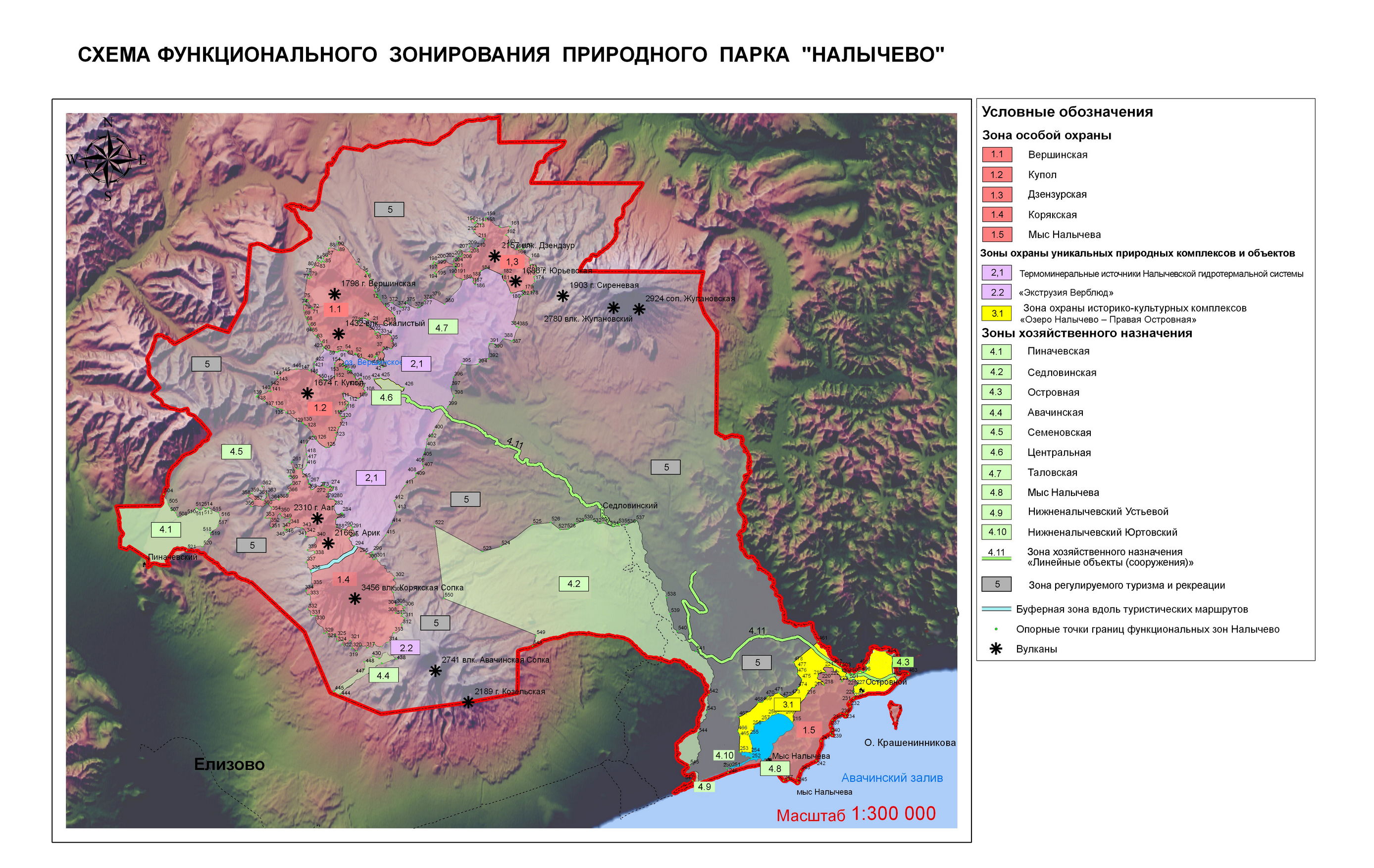 Картографическое описание границ территории природного парка«Налычево»Северная граница: начинается в точке 112 с географическими координатами 53 градуса 43 минуты 48.6 секунды северной широты, 158 градусов 40 минут 52 секунды восточной долготы, расположенной в 1,2 км к юго-западу от места впадения в реку Дзендзур её правого безымянного притока, в восточном направлении по прямой до точки 113 с географическими координатами 53 градуса 43 минуты 48.5 секунды северной широты,158 градусов 41 минута 48.2 секунды восточной долготы. От точки 113 в восточном и северо-восточном направлениях граница природного парка проходит по правому борту реки Дзендзур, в 1 км от русла, пересекая правые безымянные притоки, пересекая ручей Каменистый, до точки 132с географическими координатами 53 градуса 46 минут 16.4 секунды северной широты, 158 градусов 56 минут 17.7 секунды восточной долготы, расположенной в 0,4 км северо-восточнее отметки высоты 406.4 м. Далее от точки 132 граница проходит в южном направлении 3,6 км до точки 133 с географическими координатами 53 градуса 44 минуты 19.7 секунды северной широты, 158 градусов 56 минут 18.1 секунды восточной долготы, затем в восточном направлении 7,0 км,  до точки 134 с географическими координатами 53 градуса 44 минуты 23.6 секунды северной широты, 159 градусов 2 минуты 42.1 секунды восточной долготы, расположенной в истоке безымянного правого притока реки Жупанова. От точки 134 граница парка проходит вверх по водоразделу правых притоков реки Жупанова через высоты с отметками 580,1 и 660,1 до точки 147 с географическими координатами 53 градуса 42 минуты 06.2 секунды северной широты,159 градусов 01 минуты 04.8 секунды восточной долготы, расположенной в 0,8 км южнее отметки высоты 660,1 м. От точки 147 граница проходит на восток 8,9 км, пересекая реку Быстрая и ее правые притоки, до точки 148 с географическими координатами 53 градуса 42 минуты 8.3 секунды северной широты, 159 градусов 9 минут 12.7 секунды восточной долготы, расположенной в русле реки Непроходимая в 2,3 км к юго-востоку отметки высоты 544.6 м и 1,0 км к северо-востоку отметки высоты 416.5 м. От точки 148 граница проходит в юго-западном направлении вверх по течению реки Непроходимая до точки 193 с географическими координатами 53 градуса 37 минут 28.3 секунды северной широты, 159 градусов 3 минуты 31.1 секунды восточной долготы. От точки 193 граница проходит на восток 12,7 км до точки 196 с географическими координатами 53 градуса 37 минут 24.2 секунды северной широты,159 градусов 15 минут 0.2 секунды восточной долготы, расположенной на отметке высоты 1007 м.Восточная граница: начинается в точке 196 с географическими координатами 53 градуса 37 минут 24.2 секунды северной широты, 159 градусов 15 минут 0.2 секунды граница на протяжении 6,6 км проходит в юго-западном, юго-восточном направлениях по правому борту реки Вахиль, пересекая правые безымянные её притоки, в 1,0 км от её русла до точки 205 с географическими координатами 53 градуса 34 минуты 18.9 секунды северной широты, 159 градусов 16 минут 32 секунды восточной долготы. От точки 205 граница на протяжении 8,3 км проходит в южном направлении, пересекая ручьи Крупенинский, Весенний, Гаврилина, до точки 207 с географическими координатами 53 градуса 29 минут 48.3 секунды северной широты, 159 градусов 16 минут 24.4секунды восточной долготы. От точки 207 граница на протяжении 4,2 км проходит в юго-восточном направлении до точки 214 с географическими координатами 53 градуса 28 минут 17.2 секунды северной широты, 159 градусов 18 минут 32.1 секунды восточной долготы, расположенной в месте впадения ручья Гаврилина в реку Правая Островная. От точки 214 граница проходит по рекам Правая Островная, Островная до точки 611 с географическими координатами 53 градуса 14 минут 47.2 секунды северной широты, 159 градусов 33 минуты 13.4 секунды восточной долготы, расположенной в месте впадения реки Островная в Авачинский залив.Южная граница: начинается в точке 611, расположенной в месте впадения реки Островная в Авачинский залив, проходит по береговой линии Авачинского залива в юго-западном направлении до точки 783 с географическими координатами 53 градуса 8 минут 58.9 секунды северной широты, 159 градусов 14 минут 21.4 секунды восточной долготы, соответствующей устью реки Налычева. От точки 783  граница проходит по берегу лимана Налычевский, затем по правому берегу реки Налычева вверх по течению до устья реки Мутной (правый приток реки Налычева), далее граница проходит вверх по реке Мутная до точки 1020 с географическими координатами 53 градуса 16 минут 27,2 секунд северной широты, 158 градусов 57 минут 51,3 секунды восточной долготы, затем  на юг по прямой линии, пересекая долину р. Мутнушка, до точки 1021 с географическими координатами 53 градуса 14 минут 6,2 секунды северной широты, 158 градусов 57 минут 46,5 секунды восточной долготы, соответствующей вершине с высотной отметкой  864.2. Далее -  в западном направлении по прямой линии через вершину с абсолютной отметкой 2189,3 (гора Козельская)  до точки 1022 с географическими координатами 53 градуса 12 минут  55,8 секунды северной широты, 158 градусов 45 минут 12,2 секунды восточной долготы, соответствующей высотной отметке 1079,7 (гора Монах), затем  в северо-западном направлении по прямой линии, пересекая р. Желтуха и р. Сухая Речка,  до точки 1023 с географическими координатами 53 градуса 14 минут 7,2 секунды северной широты, 158 градусов 40 минут 28,9 секунды восточной долготы, соответствующей высотной отметке 613,1(гора Медвежья). Далее граница идет по прямой линии на север-северо-запад до точки 1024 с географическими координатами 53 градуса 17 минут 28,1 секунды северной широты, 158 градусов 38 минут 4,4 секунды восточной долготы, соответствующей вершине с высотной отметкой 1002.2, затем в северо-западном направлении по прямой линии  до точки 1025 с географическими координатами 53 градуса 20 минут 14 секунд северной широты, 158 градусов 33 минуты 15.2 секунды восточной долготы, расположенной на левом берегу реки Дремучая. От точки 1025 граница проходит вниз по реке Дремучая до её устья (место впадения в реку Пиначевская) и соответствует точке 1087 с географическими координатами 53 градуса 21 минута 49.3 секунды северной широты,158 градусов 24 минуты 47.4 секунды восточной долготы. От точки 1087 граница на протяжении 5,4 км проходит в северо-западном направлении до точки 1091 с географическими координатами 53 градуса 22 минуты 53.9 секунды северной широты,158 градусов 20 минут 19.4 секунды восточной долготы, расположенной в 0,2 км юго-западнее высотки с отметкой 306,0 м.Западная граница: начинается в точке 1091 граница парка проходит прямыми линиями между точками 1092 с географическими координатами  53 градуса 23 минуты 1.6 секунды северной широты, 158 градусов 20 минут 31.4 секунды восточной долготы, 1093 с географическими координатами 53 градуса 23 минуты 13 секунд северной широты, 158 градусов 20 минут 34.7 секунды восточной долготы,1094 с географическими координатами53 градуса 23 минуты27.8секунды северной широты, 158 градусов 20 минут 7.8 секунды восточной долготы, 1095 с географическими координатами53 градуса 23 минуты 31.5 секунды северной широты, 158 градусов 20 минут 7.5 секунды восточной долготы, 1096 с географическими координатами53 градуса 23 минуты 44.7 секунды северной широты,158 градусов 20 минут 33.2 секунды восточной долготы,  1097 с географическими координатами 53 градуса 23 минуты 53.1 секунды северной широты, 158 градусов 20 минут 58.7 секунды восточной долготы, 1098 с географическими координатами 53 градуса 23 минуты 53.9 секунды северной широты,158 градусов 21 минута 8.4 секунды восточной долготы, 1099 с географическими координатами 53 градуса 23 минуты 57.7 секунды северной широты, 158 градусов 21 минута 8.1 секунды восточной долготы, 1100 с географическими координатами 53 градуса 24 минуты 4 секунды северной широты,158 градусов 21 минута 2.8секунды восточной долготы, 1101 с географическими координатами 53 градуса 24 минуты 14.8 секунды северной широты,158 градусов 20 минут 51.2 секунды восточной долготы, 1102 с географическими координатами 53 градуса 24 минуты 21.3 секунды северной широты, 158 градусов 20 минут 36.8 секунды восточной долготы, 1103 с географическими координатами 53 градуса 24 минуты 25.1 секунды северной широты, 158 градусов 20 минут 37.8 секунды восточной долготы, 1104 с географическими координатами 53 градуса 24 минуты 25.2 секунды северной широты,158 градусов 23 минуты 55.8 секунды восточной долготы, 1105 с географическими координатами 53 градуса 25 минут 24.5 секунды северной широты, 158 градусов 23 минуты 55.7 секунды восточной долготы, 1106 с географическими координатами 53 градуса 25 минут 24.5 секунды северной широты, 158 градусов 24 минуты 1 секунда восточной долготы, расположенной на берегу реки Валобрная. От точки 1106 граница проходит вверх по реке Валобрная до точки 1119 с географическими координатами 53 градусов 26 минут 42.5 секунды северной широты, 158 градусов 25 минут 26.5 секунды восточной долготы. От точки 1119 граница в восточном направлении проходит прямыми линиями между точками 1119 с географическими координатами 53 градуса 26 минут 42.5 секунды северной широты, 158 градусов 25 минут 26.5 секунды восточной долготы, 1120 с географическими координатами 53 градуса 26 минут 37.2 секунды северной широты, 158 градусов 25 минут 48.6 секунды восточной долготы, 1121 с географическими координатами 53 градуса 26 минут 37.8 секунды северной широты, 158 градусов 26 минут 5.4 секунды восточной долготы, 1122 с географическими координатами 53 градуса 26 минут 47 секунд северной широты, 158 градусов 26 минут 16.1 секунды восточной долготы, 1123 с географическими координатами 53 градуса 26 минут 54.7 секунды северной широты, 158 градусов 26 минут 32.3 секунды восточной долготы, находящейся на водоразделе рек Пиначевская и Валобрная. Далее граница проходит в северо-восточном направлении по водоразделу рек Пиначевская и Валобрная (хребет Поясье) до точки 1134 с географическими координатами 53 градуса 28 минут 27.5 секунды северной широты,158 градусов 29 минут 16.1 секунды восточной долготы, расположенной на вершине горы Кехкуй. От точки 1134 граница проходит в северо-западном направлении по водоразделу рек Сарайная, Ольховая, Левая Авача и Кехкуй через высотки с отметками 1320.6, 1248.7, минуя отметку высоты 1273,3 (г. Ольховая), через высоту с отметкой 1259,3 до точки 1152 с географическими координатами 53 градуса 32 минуты 19.6 секунды северной широты, 158 градусов 23 минуты 36.9 секунды восточной долготы и далее водоразделом левых безымянных притоков реки Кехкуй до точки 1158 с географическими координатами 53 градуса 33 минуты 42.9 секунды северной широты, 158 градусов 25 минут 4.7 секунды восточной долготы, расположенной в русле реки Кехкуй. От точки 1158 граница парка проходит вверх по течению реки Кехкуй до точки 1176 с географическими координатами 53 градуса 32 минуты 49.1 секунды северной широты, 158 градусов 27 минут 5 секунд восточной долготы. От точки 1176 граница в северо-восточном направлении проходит водоразделом правых безымянных притоков реки Кехкуй до высотной с отметки 1194.1 метра, затем прямыми линиями между точками 1182 с географическими координатами 53 градуса 34 минуты 22.6 секунды северной широты, 158 градусов 28 минут 54.9 секунды восточной долготы – 1202 с географическими координатами 53 градусов 35 минут 11.7 секунды северной широты, 158 градусов 33 минуты 15.6 секунды восточной долготы, пересекая долину реки Поперечная, до точки 1203 с географическими координатами 53 градуса 35 минут 12 секундсеверной широты, 158 градусов 33 минуты 25.5 секунды восточной долготы, соответствующей высотной отметке 1385.0 метра. От точки 1203 граница в общем северо-западном направлении проходит по водоразделу правых безымянных притоков реки Поперечная до точки 1210 с географическими координатами 53 градуса 36 минут 14 секунд северной широты, 158 градусов 32 минуты 53.5 секунды восточной долготы, расположенной на водоразделе правых безымянных притоков реки Поперечная. От точки 1210 граница проходит в северном направлении по прямой линии, пересекая правый безымянный приток реки Поперечная и левые безымянные притоки реки Вершинская до точки 1 с географическими координатами 53 градуса 38 минут 51.2 секунды северной широты,158 градусов 32 минуты 52.4 секунды восточной долготы, расположенной в 90 м юго-восточнее высотной отметки 763.4 метра. От точки 1 граница в восточном, юго-восточном направлениях проходит по водоразделу левых безымянных притоков реки Вершинская через высотную отметку 1050.4 метра до точки 12 с географическими координатами 53 градуса 38 минут 45.4 секунды северной широты, 158 градусов 38 минут 12.6 секунды восточной долготы, расположенной в русле реки Вершинская. От точки 12 граница проходит в северо-западном направлении вниз по течению реки Вершинскаядо точки 51 с географическими координатами53 градуса 40 минут 58.4 секунды северной широты,158 градусов 36 минут 10.1 секунды восточной долготы, расположенной в 0,4 км к востоку устья реки Тихая. От точки 51 граница проходит в северо-восточном направлении по прямой до точки 52 с географическими координатами53 градуса 41 минута 2.9 секунды северной широты,158 градусов 36 минут 15.9 секунды восточной долготы, расположенной в русле реки Тихая. Далее вверх по реке Тихая до устья ручья Тихий, затем вверх по течению ручью Тихий до устья его правого безымянного притока, соответствующей точке 93 с географическими координатами53 градуса 41 минута 9 секунд северной широты, 158 градусов 39 минут 11.1 секунды восточной долготы. От точки 93 граница проходит в северо-восточном направлении прямыми линиями между точками 93 с географическими координатами 53 градуса 41 минута 9″ секунд северной широты, 158 градусов 39 минут 11.1 секунды восточной долготы – 103 с географическими координатами 53 градуса 43 минуты 22.9 секунды северной широты, 158 градусов 40 минут 28.7 секунды восточной долготы. Точка 103 расположена на правом борту правого безымянного притока реки Дзендзур. Далее до точки 112 граница проходит по правому борту правого безымянного притока реки Дзендзур.В состав природного парка Налычево входит остров Крашенинникова, расположенный в Авачинском заливе напротив устья реки Островная. Граница природного парка на острове Крашенинникова проходит прямыми линиями между точками 1211 с географическими координатами 53 градуса 13 минут 30.1 секунды северной широты 159 градусов 32 минуты 11.9 секунды восточной долготы – 1262 с географическими координатами 53 градуса 13 минут 25.5 секунды северной широты 159 градусов 32 минуты 11.9 секунды восточной долготы по береговой линии Авачинского залива.Примечание: настоящее картографическое описание границ территории природного парка «Налычево» составлено по топографическим картам масштаба 1:100 000, издания 1979-1990 годов, (состояние местности на 1977-1988 годов). Граница природного парка в соответствии с настоящим описанием ее прохождения на топографической карте масштаба 1:100000 проходит по опознаваемым топографическим объектам и четко изображенным на карте контурам, в иных случаях - по прямой.».Схема границ природного парка «Налычево»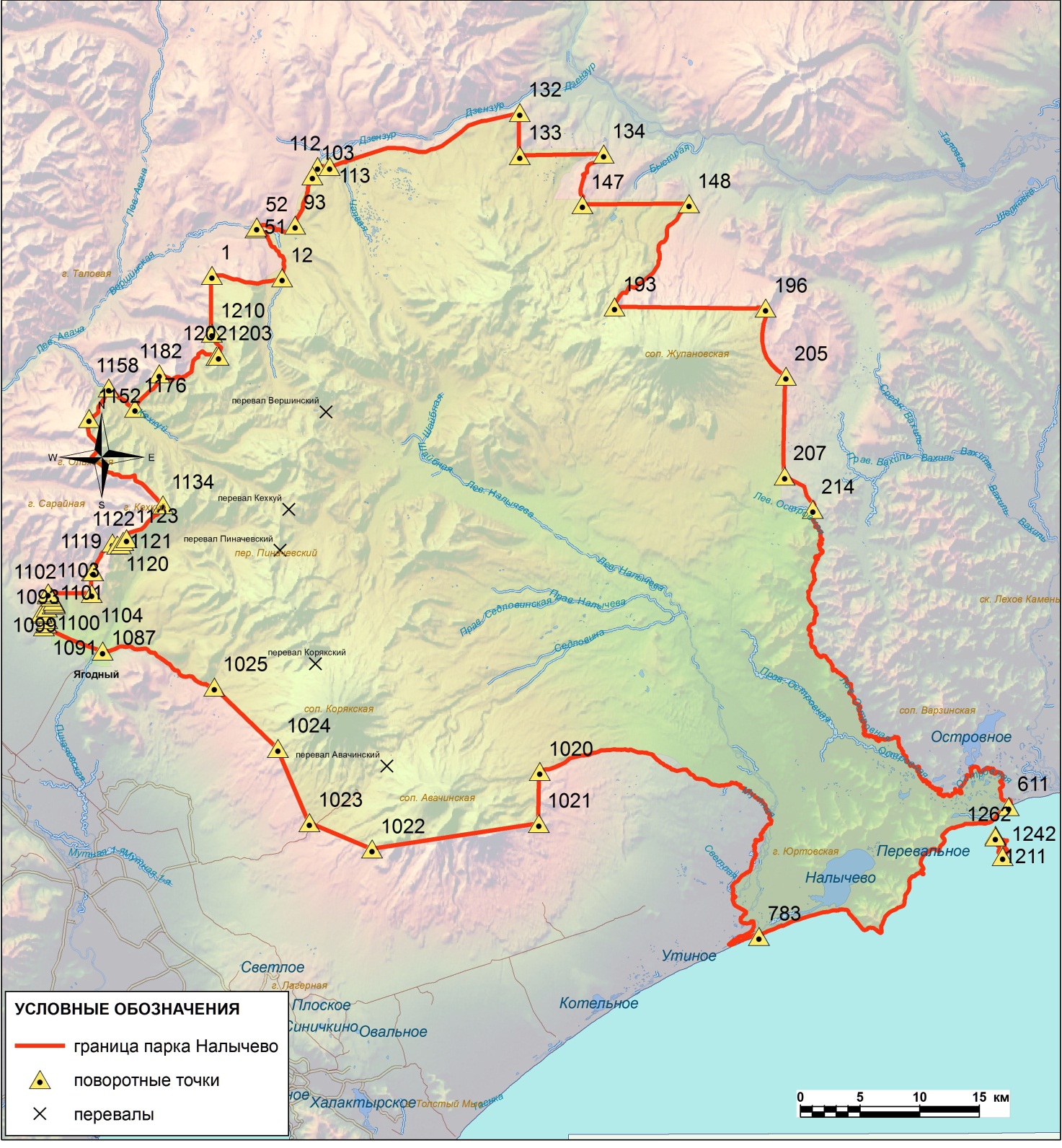 ».№О внесении изменений в постановление Главы администрации Камчатской области от 18.08.1995 № 194 «О создании природного парка «Налычево»1) Площадь парка, установленная постановлением Главы администрации Камчатской области от 18.08.1995 № 194
«О создании природного парка «Налычево», га 2) Площадь парка, установленная  постановлением Губернатора Камчатской области от 05.08.1998 № 266 «О предоставлении участков лесного фонда в безвозмездное пользование», га3) Расчетная площадь природного парка, установленная в 2017 году с использованием ГИС-технологий в программе AutoCAD 2015,  гаРасхождение значения площадей :  +увеличение/- уменьшение, га265000287155285620,7- 1534,3Приложение 1 к постановлению Правительства Камчатского края             от __________________ № _________               «Приложение № 1 к постановлению Главы администрации Камчатской области от 18.08.1995 № 194Приложение к Положению о природном парке «Налычево»Приложение 2 к постановлению Правительства Камчатского края             от __________________ № _________Приложение 2 к постановлению Правительства Камчатского края             от __________________ № _________«Приложение 2 к постановлению Главы администрации Камчатской области от 18.08.1995 № 194«Приложение 2 к постановлению Главы администрации Камчатской области от 18.08.1995 № 194Приложение 3 к постановлению Правительства Камчатского края             от __________________ № _________«Приложение 3 к постановлению Главы администрации Камчатской области от 18.08.1995 № 194